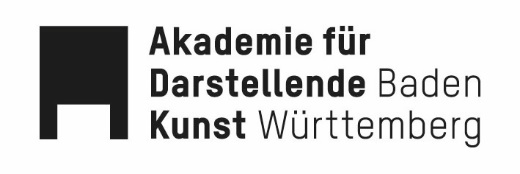 Course CatalogCurriculumDirecting 03—Students Enrolled in/after 20192021/2022 Academic YearModuleCourse titleDate/TimeECTSEx.Fundamentals of directingDirecting Seminar IIILudger EngelsContinuous3RPDirecting Labvariousvarious6OEConceptual/Production workSubject Module A—PraxisChristina Rast, Carolin Hochleichter07/12–17/12/202111/01–19/02/202211OEReflection (DasArts method)Ludger Engels and othersFeb/Mar1RPSubject Module B—PraxisLudger Engels, Jutta Wangemann04/04–14/04/202219/04–21/05/202211OEReflection (DasArts Method)Ludger Engels and othersMay/June1RPBiopicBjörn Auftrag, Philipp Schulte05/10–20/11/202111OEReflection (DasArts Method)Ludger Engels and othersNov/Dec1RPTheater history and theoryCriticism and CrisisMartin LüdkeContinuous (14-day)Mon—11:30 – 13:00(R2)TReadings in Contemporary Drama IIJan HeinContinuous (14-day)Mon—14:45 – 16:15(R2)TAdvanced ReadingsIngoh BruxContinuous (14-day)Mon—14:45 – 16:151TProduction AnalysisAnna HaasContinuous (14-day)Mon—09:30 – 11:001TForms and Theory of Theater Performance since 1900Philipp SchulteContinuous (14-day)Mon—11:00 – 14:301TPoeticsJan HeinContinuous (14-day)Mon—16:30 – 18:001TPower Structures in Culture, Art, and the Sciences, and Gender Justice, Diversity, and EqualityRebecca Ajnwojner14-15/01/20221TSubject Module A—TheoryProf. Peter Marx, Sarah Youssef, Carolin Hochleichter27/09–01/10/202130/11–03/12/20213RPSubject Module B—TheoryJoy Kristin Kalu22/02–04/03/20223RPArtistic Management: Leadership Structures/HierarchiesChristian Holtzhauer21/12/202110:00 – 18:001RPArtistic Management: Conflict ManagementAngelika Niermann17 and 18/12/202110:00 – 18:00 1RPArtistic Management: NetworkingIphigenia Taxopoulou19/07/202210:00 – 18:00 1RPArtistic Management: Cultural Communication in Practice; Press/Marketing/Social MediaJohannes Lachermaier, Ingo Sawilla07/06–09/06/202210:00 – 18:001RPAll information subject to change.All information subject to change.All information subject to change.All information subject to change.All information subject to change.Abbreviations: Ex. = Exam: OE = Oral exam; RP = Regular participation; T = testAbbreviations: Ex. = Exam: OE = Oral exam; RP = Regular participation; T = testAbbreviations: Ex. = Exam: OE = Oral exam; RP = Regular participation; T = testAbbreviations: Ex. = Exam: OE = Oral exam; RP = Regular participation; T = testAbbreviations: Ex. = Exam: OE = Oral exam; RP = Regular participation; T = testCourse titleCourse titleDirecting Seminar IIIDirecting Seminar IIIDirecting Seminar IIIDirecting Seminar IIIDirecting Seminar IIIAbbrev.Course titleCourse titleDirecting Seminar IIIDirecting Seminar IIIDirecting Seminar IIIDirecting Seminar IIIDirecting Seminar IIIModule and applicabilityModule and applicabilityDirecting (BA)Directing (BA)Directing (BA)Fundamentals of directingFundamentals of directingFundamentals of directingModule and applicabilityModule and applicabilityActing (BA)Acting (BA)Acting (BA)Module and applicabilityModule and applicabilityDramaturgy (MA)Dramaturgy (MA)Dramaturgy (MA)Module supervisorModule supervisorLudger EngelsLudger EngelsLudger EngelsLudger EngelsLudger EngelsLudger EngelsInstructorInstructorLudger EngelsLudger EngelsLudger EngelsLudger EngelsLudger EngelsLudger EngelsSemesterFrequency offeredDurationDurationTypeECTS creditsStudent workloadStudent workloadsem. 5annually2 sem2 semrequired390 h90 hPrerequisitesType/Duration of examination (required for credits)Type/Duration of examination (required for credits)Grading systemGrading systemCourse formatCourse formatCourse formatnoneRegular participationRegular participationPass/FailPass/FailGroup session/studioGroup session/studioGroup session/studioDescriptionDescriptionDescriptionDescriptionDescriptionDescriptionDescriptionDescriptionReflection on production work within modulesInterrogation of own conceptual approachesDiscussion of own work within context of contemporary theaterQuestions of personal development as directorReflection on production work within modulesInterrogation of own conceptual approachesDiscussion of own work within context of contemporary theaterQuestions of personal development as directorReflection on production work within modulesInterrogation of own conceptual approachesDiscussion of own work within context of contemporary theaterQuestions of personal development as directorReflection on production work within modulesInterrogation of own conceptual approachesDiscussion of own work within context of contemporary theaterQuestions of personal development as directorReflection on production work within modulesInterrogation of own conceptual approachesDiscussion of own work within context of contemporary theaterQuestions of personal development as directorReflection on production work within modulesInterrogation of own conceptual approachesDiscussion of own work within context of contemporary theaterQuestions of personal development as directorReflection on production work within modulesInterrogation of own conceptual approachesDiscussion of own work within context of contemporary theaterQuestions of personal development as directorReflection on production work within modulesInterrogation of own conceptual approachesDiscussion of own work within context of contemporary theaterQuestions of personal development as directorCourse aimsCourse aimsCourse aimsCourse aimsCourse aimsCourse aimsCourse aimsCourse aimsDevelopment and training of skills specific to directingIncreased competence in leading actorsLeadership competenceCommunicative competenceOrganizational competenceSelf-management competenceDevelopment and interrogation of individual thematic focusCompetence in artistic positioning of selfDevelopment and training of skills specific to directingIncreased competence in leading actorsLeadership competenceCommunicative competenceOrganizational competenceSelf-management competenceDevelopment and interrogation of individual thematic focusCompetence in artistic positioning of selfDevelopment and training of skills specific to directingIncreased competence in leading actorsLeadership competenceCommunicative competenceOrganizational competenceSelf-management competenceDevelopment and interrogation of individual thematic focusCompetence in artistic positioning of selfDevelopment and training of skills specific to directingIncreased competence in leading actorsLeadership competenceCommunicative competenceOrganizational competenceSelf-management competenceDevelopment and interrogation of individual thematic focusCompetence in artistic positioning of selfDevelopment and training of skills specific to directingIncreased competence in leading actorsLeadership competenceCommunicative competenceOrganizational competenceSelf-management competenceDevelopment and interrogation of individual thematic focusCompetence in artistic positioning of selfDevelopment and training of skills specific to directingIncreased competence in leading actorsLeadership competenceCommunicative competenceOrganizational competenceSelf-management competenceDevelopment and interrogation of individual thematic focusCompetence in artistic positioning of selfDevelopment and training of skills specific to directingIncreased competence in leading actorsLeadership competenceCommunicative competenceOrganizational competenceSelf-management competenceDevelopment and interrogation of individual thematic focusCompetence in artistic positioning of selfDevelopment and training of skills specific to directingIncreased competence in leading actorsLeadership competenceCommunicative competenceOrganizational competenceSelf-management competenceDevelopment and interrogation of individual thematic focusCompetence in artistic positioning of selfCourse titleCourse titleDirecting LabDirecting LabDirecting LabDirecting LabDirecting LabAbbrev.Course titleCourse titleDirecting LabDirecting LabDirecting LabDirecting LabDirecting LabModule and applicabilityModule and applicabilityDirecting (BA)Directing (BA)Directing (BA)Fundamentals of directingFundamentals of directingFundamentals of directingModule and applicabilityModule and applicabilityActing (BA)Acting (BA)Acting (BA)Module and applicabilityModule and applicabilityDramaturgy (MA)Dramaturgy (MA)Dramaturgy (MA)Module supervisorModule supervisorLudger EngelsLudger EngelsLudger EngelsLudger EngelsLudger EngelsLudger EngelsInstructorInstructorVariousVariousVariousVariousVariousVariousSemesterFrequency offeredDurationDurationTypeECTS creditsStudent workloadStudent workloadsem. 5annually2 sem2 semrequired6180 h180 hPrerequisitesType/Duration of examination (required for credits)Type/Duration of examination (required for credits)Grading systemGrading systemCourse formatCourse formatCourse formatnoneOral exam—45 minutesOral exam—45 minutesGrades, from highest to lowest: 1–5Grades, from highest to lowest: 1–5Group session/studioGroup session/studioGroup session/studioDescriptionDescriptionDescriptionDescriptionDescriptionDescriptionDescriptionDescriptionQuestions on implementation of directing conceptsReflection on own work using video analysisCooperation with lighting designersCooperation with the various departments of a theater: set, lighting, costuming, make-up, propsQuestions on implementation of directing conceptsReflection on own work using video analysisCooperation with lighting designersCooperation with the various departments of a theater: set, lighting, costuming, make-up, propsQuestions on implementation of directing conceptsReflection on own work using video analysisCooperation with lighting designersCooperation with the various departments of a theater: set, lighting, costuming, make-up, propsQuestions on implementation of directing conceptsReflection on own work using video analysisCooperation with lighting designersCooperation with the various departments of a theater: set, lighting, costuming, make-up, propsQuestions on implementation of directing conceptsReflection on own work using video analysisCooperation with lighting designersCooperation with the various departments of a theater: set, lighting, costuming, make-up, propsQuestions on implementation of directing conceptsReflection on own work using video analysisCooperation with lighting designersCooperation with the various departments of a theater: set, lighting, costuming, make-up, propsQuestions on implementation of directing conceptsReflection on own work using video analysisCooperation with lighting designersCooperation with the various departments of a theater: set, lighting, costuming, make-up, propsQuestions on implementation of directing conceptsReflection on own work using video analysisCooperation with lighting designersCooperation with the various departments of a theater: set, lighting, costuming, make-up, propsCourse aimsCourse aimsCourse aimsCourse aimsCourse aimsCourse aimsCourse aimsCourse aimsCommunicative competenceLeadership competenceOrganizational competenceExperience of production processesExperience in planning and organization Communicative competenceLeadership competenceOrganizational competenceExperience of production processesExperience in planning and organization Communicative competenceLeadership competenceOrganizational competenceExperience of production processesExperience in planning and organization Communicative competenceLeadership competenceOrganizational competenceExperience of production processesExperience in planning and organization Communicative competenceLeadership competenceOrganizational competenceExperience of production processesExperience in planning and organization Communicative competenceLeadership competenceOrganizational competenceExperience of production processesExperience in planning and organization Communicative competenceLeadership competenceOrganizational competenceExperience of production processesExperience in planning and organization Communicative competenceLeadership competenceOrganizational competenceExperience of production processesExperience in planning and organization Course titleCourse titleSubject Module A—PraxisSubject Module A—PraxisSubject Module A—PraxisSubject Module A—PraxisSubject Module A—PraxisAbbrev.Course titleCourse titleSubject Module A—PraxisSubject Module A—PraxisSubject Module A—PraxisSubject Module A—PraxisSubject Module A—PraxisModule and applicabilityModule and applicabilityDirecting (BA)Directing (BA)Directing (BA)Conceptual/Production workConceptual/Production workConceptual/Production workModule and applicabilityModule and applicabilityActing (BA)Acting (BA)Acting (BA)Stage actingStage actingStage actingModule and applicabilityModule and applicabilityDramaturgy (MA)Dramaturgy (MA)Dramaturgy (MA)Production dramaturgyProduction dramaturgyProduction dramaturgyModule supervisorModule supervisorBenedikt Haubrich, Ludger Engels, Jens GroßBenedikt Haubrich, Ludger Engels, Jens GroßBenedikt Haubrich, Ludger Engels, Jens GroßBenedikt Haubrich, Ludger Engels, Jens GroßBenedikt Haubrich, Ludger Engels, Jens GroßBenedikt Haubrich, Ludger Engels, Jens GroßInstructorInstructorChristina Rast, Carolin Hochleichter, Christin VahlChristina Rast, Carolin Hochleichter, Christin VahlChristina Rast, Carolin Hochleichter, Christin VahlChristina Rast, Carolin Hochleichter, Christin VahlChristina Rast, Carolin Hochleichter, Christin VahlChristina Rast, Carolin Hochleichter, Christin VahlSemesterFrequency offeredDurationDurationTypeECTS creditsStudent workloadStudent workloadsem. 5annually1 sem1 semrequired11330 h330 hPrerequisitesType/Duration of examination (required for credits)Type/Duration of examination (required for credits)Grading systemGrading systemCourse formatCourse formatCourse formatnoneOral exam—45 minutesOral exam—45 minutesGrades, from highest to lowest: 1–5Grades, from highest to lowest: 1–5Group session/studioGroup session/studioGroup session/studioDescriptionDescriptionDescriptionDescriptionDescriptionDescriptionDescriptionDescriptionCooperation with directing/dramaturgy students in the relevant subject module; acting in directors’ projectsJoint (acting, directing, dramaturgy) development and exploration of a dramatic/scene languagePresentation in front of a larger audienceRehearsals are guided by acting, directing, and dramaturgy instructors, with individual and group feedback to reflect on learningCooperation with directing/dramaturgy students in the relevant subject module; acting in directors’ projectsJoint (acting, directing, dramaturgy) development and exploration of a dramatic/scene languagePresentation in front of a larger audienceRehearsals are guided by acting, directing, and dramaturgy instructors, with individual and group feedback to reflect on learningCooperation with directing/dramaturgy students in the relevant subject module; acting in directors’ projectsJoint (acting, directing, dramaturgy) development and exploration of a dramatic/scene languagePresentation in front of a larger audienceRehearsals are guided by acting, directing, and dramaturgy instructors, with individual and group feedback to reflect on learningCooperation with directing/dramaturgy students in the relevant subject module; acting in directors’ projectsJoint (acting, directing, dramaturgy) development and exploration of a dramatic/scene languagePresentation in front of a larger audienceRehearsals are guided by acting, directing, and dramaturgy instructors, with individual and group feedback to reflect on learningCooperation with directing/dramaturgy students in the relevant subject module; acting in directors’ projectsJoint (acting, directing, dramaturgy) development and exploration of a dramatic/scene languagePresentation in front of a larger audienceRehearsals are guided by acting, directing, and dramaturgy instructors, with individual and group feedback to reflect on learningCooperation with directing/dramaturgy students in the relevant subject module; acting in directors’ projectsJoint (acting, directing, dramaturgy) development and exploration of a dramatic/scene languagePresentation in front of a larger audienceRehearsals are guided by acting, directing, and dramaturgy instructors, with individual and group feedback to reflect on learningCooperation with directing/dramaturgy students in the relevant subject module; acting in directors’ projectsJoint (acting, directing, dramaturgy) development and exploration of a dramatic/scene languagePresentation in front of a larger audienceRehearsals are guided by acting, directing, and dramaturgy instructors, with individual and group feedback to reflect on learningCooperation with directing/dramaturgy students in the relevant subject module; acting in directors’ projectsJoint (acting, directing, dramaturgy) development and exploration of a dramatic/scene languagePresentation in front of a larger audienceRehearsals are guided by acting, directing, and dramaturgy instructors, with individual and group feedback to reflect on learningCourse aimsCourse aimsCourse aimsCourse aimsCourse aimsCourse aimsCourse aimsCourse aimsApplication of learned skills within bounds of artistic freedomHigh individual responsibility and independence in the rehearsal process (preparation, reflection) as regards artistic partners (directors, dramaturgs, stage designers, costumers)Communicative competence with the various roles/departments listed aboveArtistic understanding of the concept of a production and active participation in the rehearsal processEnsemble workIntegration of actorly impulses into the production processPractice/experience performing in front of an audienceApplication of learned skills within bounds of artistic freedomHigh individual responsibility and independence in the rehearsal process (preparation, reflection) as regards artistic partners (directors, dramaturgs, stage designers, costumers)Communicative competence with the various roles/departments listed aboveArtistic understanding of the concept of a production and active participation in the rehearsal processEnsemble workIntegration of actorly impulses into the production processPractice/experience performing in front of an audienceApplication of learned skills within bounds of artistic freedomHigh individual responsibility and independence in the rehearsal process (preparation, reflection) as regards artistic partners (directors, dramaturgs, stage designers, costumers)Communicative competence with the various roles/departments listed aboveArtistic understanding of the concept of a production and active participation in the rehearsal processEnsemble workIntegration of actorly impulses into the production processPractice/experience performing in front of an audienceApplication of learned skills within bounds of artistic freedomHigh individual responsibility and independence in the rehearsal process (preparation, reflection) as regards artistic partners (directors, dramaturgs, stage designers, costumers)Communicative competence with the various roles/departments listed aboveArtistic understanding of the concept of a production and active participation in the rehearsal processEnsemble workIntegration of actorly impulses into the production processPractice/experience performing in front of an audienceApplication of learned skills within bounds of artistic freedomHigh individual responsibility and independence in the rehearsal process (preparation, reflection) as regards artistic partners (directors, dramaturgs, stage designers, costumers)Communicative competence with the various roles/departments listed aboveArtistic understanding of the concept of a production and active participation in the rehearsal processEnsemble workIntegration of actorly impulses into the production processPractice/experience performing in front of an audienceApplication of learned skills within bounds of artistic freedomHigh individual responsibility and independence in the rehearsal process (preparation, reflection) as regards artistic partners (directors, dramaturgs, stage designers, costumers)Communicative competence with the various roles/departments listed aboveArtistic understanding of the concept of a production and active participation in the rehearsal processEnsemble workIntegration of actorly impulses into the production processPractice/experience performing in front of an audienceApplication of learned skills within bounds of artistic freedomHigh individual responsibility and independence in the rehearsal process (preparation, reflection) as regards artistic partners (directors, dramaturgs, stage designers, costumers)Communicative competence with the various roles/departments listed aboveArtistic understanding of the concept of a production and active participation in the rehearsal processEnsemble workIntegration of actorly impulses into the production processPractice/experience performing in front of an audienceApplication of learned skills within bounds of artistic freedomHigh individual responsibility and independence in the rehearsal process (preparation, reflection) as regards artistic partners (directors, dramaturgs, stage designers, costumers)Communicative competence with the various roles/departments listed aboveArtistic understanding of the concept of a production and active participation in the rehearsal processEnsemble workIntegration of actorly impulses into the production processPractice/experience performing in front of an audienceCourse titleCourse titleReflection (DasArts Method)Reflection (DasArts Method)Reflection (DasArts Method)Reflection (DasArts Method)Reflection (DasArts Method)Abbrev.Course titleCourse titleReflection (DasArts Method)Reflection (DasArts Method)Reflection (DasArts Method)Reflection (DasArts Method)Reflection (DasArts Method)Module and applicabilityModule and applicabilityDirecting (BA)Directing (BA)Directing (BA)Conceptual/Production workConceptual/Production workConceptual/Production workModule and applicabilityModule and applicabilityActing (BA)Acting (BA)Acting (BA)Module and applicabilityModule and applicabilityDramaturgy (MA)Dramaturgy (MA)Dramaturgy (MA)Module supervisorModule supervisorLudger EngelsLudger EngelsLudger EngelsLudger EngelsLudger EngelsLudger EngelsInstructorInstructorLudger EngelsLudger EngelsLudger EngelsLudger EngelsLudger EngelsLudger EngelsSemesterFrequency offeredDurationDurationTypeECTS creditsStudent workloadStudent workloadsem. 5annually1 sem1 semrequired130 h30 hPrerequisitesType/Duration of examination (required for credits)Type/Duration of examination (required for credits)Grading systemGrading systemCourse formatCourse formatCourse formatnoneRegular participationRegular participationPass/FailPass/FailGroup session/studioGroup session/studioGroup session/studioDescriptionDescriptionDescriptionDescriptionDescriptionDescriptionDescriptionDescription- Reflection on production work within modules- Interrogation of own conceptual approaches- Processing of own work through discussion with colleagues- Mirroring of own personal development as director- Assessment and processing of received criticism- Rapid integration and implementation of reflective insights in current working processes- Reflection on production work within modules- Interrogation of own conceptual approaches- Processing of own work through discussion with colleagues- Mirroring of own personal development as director- Assessment and processing of received criticism- Rapid integration and implementation of reflective insights in current working processes- Reflection on production work within modules- Interrogation of own conceptual approaches- Processing of own work through discussion with colleagues- Mirroring of own personal development as director- Assessment and processing of received criticism- Rapid integration and implementation of reflective insights in current working processes- Reflection on production work within modules- Interrogation of own conceptual approaches- Processing of own work through discussion with colleagues- Mirroring of own personal development as director- Assessment and processing of received criticism- Rapid integration and implementation of reflective insights in current working processes- Reflection on production work within modules- Interrogation of own conceptual approaches- Processing of own work through discussion with colleagues- Mirroring of own personal development as director- Assessment and processing of received criticism- Rapid integration and implementation of reflective insights in current working processes- Reflection on production work within modules- Interrogation of own conceptual approaches- Processing of own work through discussion with colleagues- Mirroring of own personal development as director- Assessment and processing of received criticism- Rapid integration and implementation of reflective insights in current working processes- Reflection on production work within modules- Interrogation of own conceptual approaches- Processing of own work through discussion with colleagues- Mirroring of own personal development as director- Assessment and processing of received criticism- Rapid integration and implementation of reflective insights in current working processes- Reflection on production work within modules- Interrogation of own conceptual approaches- Processing of own work through discussion with colleagues- Mirroring of own personal development as director- Assessment and processing of received criticism- Rapid integration and implementation of reflective insights in current working processesCourse aimsCourse aimsCourse aimsCourse aimsCourse aimsCourse aimsCourse aimsCourse aims- Development and training of skills specific to directing- Development of ability to take criticism and to reflect- Development of interrogation strategies for reflecting on own artistic work- Development and interrogation of individual thematic focus- Competence in artistic positioning of self- Competence in team-building and collective work- Development and training of skills specific to directing- Development of ability to take criticism and to reflect- Development of interrogation strategies for reflecting on own artistic work- Development and interrogation of individual thematic focus- Competence in artistic positioning of self- Competence in team-building and collective work- Development and training of skills specific to directing- Development of ability to take criticism and to reflect- Development of interrogation strategies for reflecting on own artistic work- Development and interrogation of individual thematic focus- Competence in artistic positioning of self- Competence in team-building and collective work- Development and training of skills specific to directing- Development of ability to take criticism and to reflect- Development of interrogation strategies for reflecting on own artistic work- Development and interrogation of individual thematic focus- Competence in artistic positioning of self- Competence in team-building and collective work- Development and training of skills specific to directing- Development of ability to take criticism and to reflect- Development of interrogation strategies for reflecting on own artistic work- Development and interrogation of individual thematic focus- Competence in artistic positioning of self- Competence in team-building and collective work- Development and training of skills specific to directing- Development of ability to take criticism and to reflect- Development of interrogation strategies for reflecting on own artistic work- Development and interrogation of individual thematic focus- Competence in artistic positioning of self- Competence in team-building and collective work- Development and training of skills specific to directing- Development of ability to take criticism and to reflect- Development of interrogation strategies for reflecting on own artistic work- Development and interrogation of individual thematic focus- Competence in artistic positioning of self- Competence in team-building and collective work- Development and training of skills specific to directing- Development of ability to take criticism and to reflect- Development of interrogation strategies for reflecting on own artistic work- Development and interrogation of individual thematic focus- Competence in artistic positioning of self- Competence in team-building and collective workCourse titleCourse titleSubject Module B—PraxisSubject Module B—PraxisSubject Module B—PraxisSubject Module B—PraxisSubject Module B—PraxisAbbrev.Course titleCourse titleSubject Module B—PraxisSubject Module B—PraxisSubject Module B—PraxisSubject Module B—PraxisSubject Module B—PraxisModule and applicabilityModule and applicabilityDirecting (BA)Directing (BA)Directing (BA)Conceptual/Production workConceptual/Production workConceptual/Production workModule and applicabilityModule and applicabilityActing (BA)Acting (BA)Acting (BA)Stage actingStage actingStage actingModule and applicabilityModule and applicabilityDramaturgy (MA)Dramaturgy (MA)Dramaturgy (MA)Production dramaturgyProduction dramaturgyProduction dramaturgyModule supervisorModule supervisorBenedikt Haubrich, Ludger Engels, Jens GroßBenedikt Haubrich, Ludger Engels, Jens GroßBenedikt Haubrich, Ludger Engels, Jens GroßBenedikt Haubrich, Ludger Engels, Jens GroßBenedikt Haubrich, Ludger Engels, Jens GroßBenedikt Haubrich, Ludger Engels, Jens GroßInstructorInstructorLudger Engels, Jutta WangemannLudger Engels, Jutta WangemannLudger Engels, Jutta WangemannLudger Engels, Jutta WangemannLudger Engels, Jutta WangemannLudger Engels, Jutta WangemannSemesterFrequency offeredDurationDurationTypeECTS creditsStudent workloadStudent workloadsem. 6annually1 sem1 semrequired11330 h330 hPrerequisitesType/Duration of examination (required for credits)Type/Duration of examination (required for credits)Grading systemGrading systemCourse formatCourse formatCourse formatnoneOral exam—45 minutesOral exam—45 minutesGrades, from highest to lowest: 1–5Grades, from highest to lowest: 1–5Group session/studioGroup session/studioGroup session/studioDescriptionDescriptionDescriptionDescriptionDescriptionDescriptionDescriptionDescriptionCooperation with directing/dramaturgy students in the relevant subject module; acting in directors’ projectsJoint (acting, directing, dramaturgy) development and exploration of a dramatic/scene languagePresentation in front of a larger audienceRehearsals are guided by acting, directing, and dramaturgy instructors, with individual and group feedback to reflect on learningCooperation with directing/dramaturgy students in the relevant subject module; acting in directors’ projectsJoint (acting, directing, dramaturgy) development and exploration of a dramatic/scene languagePresentation in front of a larger audienceRehearsals are guided by acting, directing, and dramaturgy instructors, with individual and group feedback to reflect on learningCooperation with directing/dramaturgy students in the relevant subject module; acting in directors’ projectsJoint (acting, directing, dramaturgy) development and exploration of a dramatic/scene languagePresentation in front of a larger audienceRehearsals are guided by acting, directing, and dramaturgy instructors, with individual and group feedback to reflect on learningCooperation with directing/dramaturgy students in the relevant subject module; acting in directors’ projectsJoint (acting, directing, dramaturgy) development and exploration of a dramatic/scene languagePresentation in front of a larger audienceRehearsals are guided by acting, directing, and dramaturgy instructors, with individual and group feedback to reflect on learningCooperation with directing/dramaturgy students in the relevant subject module; acting in directors’ projectsJoint (acting, directing, dramaturgy) development and exploration of a dramatic/scene languagePresentation in front of a larger audienceRehearsals are guided by acting, directing, and dramaturgy instructors, with individual and group feedback to reflect on learningCooperation with directing/dramaturgy students in the relevant subject module; acting in directors’ projectsJoint (acting, directing, dramaturgy) development and exploration of a dramatic/scene languagePresentation in front of a larger audienceRehearsals are guided by acting, directing, and dramaturgy instructors, with individual and group feedback to reflect on learningCooperation with directing/dramaturgy students in the relevant subject module; acting in directors’ projectsJoint (acting, directing, dramaturgy) development and exploration of a dramatic/scene languagePresentation in front of a larger audienceRehearsals are guided by acting, directing, and dramaturgy instructors, with individual and group feedback to reflect on learningCooperation with directing/dramaturgy students in the relevant subject module; acting in directors’ projectsJoint (acting, directing, dramaturgy) development and exploration of a dramatic/scene languagePresentation in front of a larger audienceRehearsals are guided by acting, directing, and dramaturgy instructors, with individual and group feedback to reflect on learningCourse aimsCourse aimsCourse aimsCourse aimsCourse aimsCourse aimsCourse aimsCourse aimsApplication of learned skills within bounds of artistic freedomHigh individual responsibility and independence in the rehearsal process (preparation, reflection) as regards artistic partners (directors, dramaturgs, stage designers, costumers)Communicative competence with the various roles/departments listed aboveArtistic understanding of the concept of a production and active participation in the rehearsal processEnsemble workIntegration of actorly impulses into the production processPractice/experience performing in front of an audienceApplication of learned skills within bounds of artistic freedomHigh individual responsibility and independence in the rehearsal process (preparation, reflection) as regards artistic partners (directors, dramaturgs, stage designers, costumers)Communicative competence with the various roles/departments listed aboveArtistic understanding of the concept of a production and active participation in the rehearsal processEnsemble workIntegration of actorly impulses into the production processPractice/experience performing in front of an audienceApplication of learned skills within bounds of artistic freedomHigh individual responsibility and independence in the rehearsal process (preparation, reflection) as regards artistic partners (directors, dramaturgs, stage designers, costumers)Communicative competence with the various roles/departments listed aboveArtistic understanding of the concept of a production and active participation in the rehearsal processEnsemble workIntegration of actorly impulses into the production processPractice/experience performing in front of an audienceApplication of learned skills within bounds of artistic freedomHigh individual responsibility and independence in the rehearsal process (preparation, reflection) as regards artistic partners (directors, dramaturgs, stage designers, costumers)Communicative competence with the various roles/departments listed aboveArtistic understanding of the concept of a production and active participation in the rehearsal processEnsemble workIntegration of actorly impulses into the production processPractice/experience performing in front of an audienceApplication of learned skills within bounds of artistic freedomHigh individual responsibility and independence in the rehearsal process (preparation, reflection) as regards artistic partners (directors, dramaturgs, stage designers, costumers)Communicative competence with the various roles/departments listed aboveArtistic understanding of the concept of a production and active participation in the rehearsal processEnsemble workIntegration of actorly impulses into the production processPractice/experience performing in front of an audienceApplication of learned skills within bounds of artistic freedomHigh individual responsibility and independence in the rehearsal process (preparation, reflection) as regards artistic partners (directors, dramaturgs, stage designers, costumers)Communicative competence with the various roles/departments listed aboveArtistic understanding of the concept of a production and active participation in the rehearsal processEnsemble workIntegration of actorly impulses into the production processPractice/experience performing in front of an audienceApplication of learned skills within bounds of artistic freedomHigh individual responsibility and independence in the rehearsal process (preparation, reflection) as regards artistic partners (directors, dramaturgs, stage designers, costumers)Communicative competence with the various roles/departments listed aboveArtistic understanding of the concept of a production and active participation in the rehearsal processEnsemble workIntegration of actorly impulses into the production processPractice/experience performing in front of an audienceApplication of learned skills within bounds of artistic freedomHigh individual responsibility and independence in the rehearsal process (preparation, reflection) as regards artistic partners (directors, dramaturgs, stage designers, costumers)Communicative competence with the various roles/departments listed aboveArtistic understanding of the concept of a production and active participation in the rehearsal processEnsemble workIntegration of actorly impulses into the production processPractice/experience performing in front of an audienceCourse titleCourse titleReflection (DasArts Method)Reflection (DasArts Method)Reflection (DasArts Method)Reflection (DasArts Method)Reflection (DasArts Method)Abbrev.Course titleCourse titleReflection (DasArts Method)Reflection (DasArts Method)Reflection (DasArts Method)Reflection (DasArts Method)Reflection (DasArts Method)Module and applicabilityModule and applicabilityDirecting (BA)Directing (BA)Directing (BA)Conceptual/Production workConceptual/Production workConceptual/Production workModule and applicabilityModule and applicabilityActing (BA)Acting (BA)Acting (BA)Module and applicabilityModule and applicabilityDramaturgy (MA)Dramaturgy (MA)Dramaturgy (MA)Module supervisorModule supervisorLudger EngelsLudger EngelsLudger EngelsLudger EngelsLudger EngelsLudger EngelsInstructorInstructorLudger Engels and othersLudger Engels and othersLudger Engels and othersLudger Engels and othersLudger Engels and othersLudger Engels and othersSemesterFrequency offeredDurationDurationTypeECTS creditsStudent workloadStudent workloadsem. 6annually1 sem1 semrequired130 h30 hPrerequisitesType/Duration of examination (required for credits)Type/Duration of examination (required for credits)Grading systemGrading systemCourse formatCourse formatCourse formatnoneRegular participationRegular participationPass/FailPass/FailGroup session/studioGroup session/studioGroup session/studioDescriptionDescriptionDescriptionDescriptionDescriptionDescriptionDescriptionDescription- Reflection on production work within modules- Interrogation of own conceptual approaches- Processing of own work through discussion with colleagues- Mirroring of own personal development as director- Assessment and processing of received criticism- Rapid integration and implementation of reflective insights in current working processes- Reflection on production work within modules- Interrogation of own conceptual approaches- Processing of own work through discussion with colleagues- Mirroring of own personal development as director- Assessment and processing of received criticism- Rapid integration and implementation of reflective insights in current working processes- Reflection on production work within modules- Interrogation of own conceptual approaches- Processing of own work through discussion with colleagues- Mirroring of own personal development as director- Assessment and processing of received criticism- Rapid integration and implementation of reflective insights in current working processes- Reflection on production work within modules- Interrogation of own conceptual approaches- Processing of own work through discussion with colleagues- Mirroring of own personal development as director- Assessment and processing of received criticism- Rapid integration and implementation of reflective insights in current working processes- Reflection on production work within modules- Interrogation of own conceptual approaches- Processing of own work through discussion with colleagues- Mirroring of own personal development as director- Assessment and processing of received criticism- Rapid integration and implementation of reflective insights in current working processes- Reflection on production work within modules- Interrogation of own conceptual approaches- Processing of own work through discussion with colleagues- Mirroring of own personal development as director- Assessment and processing of received criticism- Rapid integration and implementation of reflective insights in current working processes- Reflection on production work within modules- Interrogation of own conceptual approaches- Processing of own work through discussion with colleagues- Mirroring of own personal development as director- Assessment and processing of received criticism- Rapid integration and implementation of reflective insights in current working processes- Reflection on production work within modules- Interrogation of own conceptual approaches- Processing of own work through discussion with colleagues- Mirroring of own personal development as director- Assessment and processing of received criticism- Rapid integration and implementation of reflective insights in current working processesCourse aimsCourse aimsCourse aimsCourse aimsCourse aimsCourse aimsCourse aimsCourse aims- Development and training of skills specific to directing- Development of ability to take criticism and to reflect- Development of interrogation strategies for reflecting on own artistic work- Development and interrogation of individual thematic focus- Competence in artistic positioning of self- Competence in team-building and collective work- Development and training of skills specific to directing- Development of ability to take criticism and to reflect- Development of interrogation strategies for reflecting on own artistic work- Development and interrogation of individual thematic focus- Competence in artistic positioning of self- Competence in team-building and collective work- Development and training of skills specific to directing- Development of ability to take criticism and to reflect- Development of interrogation strategies for reflecting on own artistic work- Development and interrogation of individual thematic focus- Competence in artistic positioning of self- Competence in team-building and collective work- Development and training of skills specific to directing- Development of ability to take criticism and to reflect- Development of interrogation strategies for reflecting on own artistic work- Development and interrogation of individual thematic focus- Competence in artistic positioning of self- Competence in team-building and collective work- Development and training of skills specific to directing- Development of ability to take criticism and to reflect- Development of interrogation strategies for reflecting on own artistic work- Development and interrogation of individual thematic focus- Competence in artistic positioning of self- Competence in team-building and collective work- Development and training of skills specific to directing- Development of ability to take criticism and to reflect- Development of interrogation strategies for reflecting on own artistic work- Development and interrogation of individual thematic focus- Competence in artistic positioning of self- Competence in team-building and collective work- Development and training of skills specific to directing- Development of ability to take criticism and to reflect- Development of interrogation strategies for reflecting on own artistic work- Development and interrogation of individual thematic focus- Competence in artistic positioning of self- Competence in team-building and collective work- Development and training of skills specific to directing- Development of ability to take criticism and to reflect- Development of interrogation strategies for reflecting on own artistic work- Development and interrogation of individual thematic focus- Competence in artistic positioning of self- Competence in team-building and collective workCourse titleCourse titleBiopic PreparationBiopic PreparationBiopic PreparationBiopic PreparationBiopic PreparationAbbrev.Course titleCourse titleBiopic PreparationBiopic PreparationBiopic PreparationBiopic PreparationBiopic PreparationModule and applicabilityModule and applicabilityDirecting (BA)Directing (BA)Directing (BA)Conceptual/Production workConceptual/Production workConceptual/Production workModule and applicabilityModule and applicabilityActing (BA)Acting (BA)Acting (BA)Module and applicabilityModule and applicabilityDramaturgy (MA)Dramaturgy (MA)Dramaturgy (MA)Module supervisorModule supervisorLudger EngelsLudger EngelsLudger EngelsLudger EngelsLudger EngelsLudger EngelsInstructorInstructorBjörn Auftrag, Philipp SchulteBjörn Auftrag, Philipp SchulteBjörn Auftrag, Philipp SchulteBjörn Auftrag, Philipp SchulteBjörn Auftrag, Philipp SchulteBjörn Auftrag, Philipp SchulteSemesterFrequency offeredDurationDurationTypeECTS creditsStudent workloadStudent workloadsem. 5annually1 sem1 semrequired260 h60 hPrerequisitesType/Duration of examination (required for credits)Type/Duration of examination (required for credits)Grading systemGrading systemCourse formatCourse formatCourse formatnoneRegular participationRegular participationPass/FailPass/FailGroup session/studioGroup session/studioGroup session/studioDescriptionDescriptionDescriptionDescriptionDescriptionDescriptionDescriptionDescriptionSurvey of history and methods of autobiographical workTaking own personality and history as starting point and material for artistic workDeveloping material for own workSurvey of history and methods of autobiographical workTaking own personality and history as starting point and material for artistic workDeveloping material for own workSurvey of history and methods of autobiographical workTaking own personality and history as starting point and material for artistic workDeveloping material for own workSurvey of history and methods of autobiographical workTaking own personality and history as starting point and material for artistic workDeveloping material for own workSurvey of history and methods of autobiographical workTaking own personality and history as starting point and material for artistic workDeveloping material for own workSurvey of history and methods of autobiographical workTaking own personality and history as starting point and material for artistic workDeveloping material for own workSurvey of history and methods of autobiographical workTaking own personality and history as starting point and material for artistic workDeveloping material for own workSurvey of history and methods of autobiographical workTaking own personality and history as starting point and material for artistic workDeveloping material for own workCourse aimsCourse aimsCourse aimsCourse aimsCourse aimsCourse aimsCourse aimsCourse aimsKnowledge of performative forms in the visual artsExploration of authorshipDeepening recognition of own artistic personaPositioning own aesthetic views and signatureDeepening conceptual workKnowledge of performative forms in the visual artsExploration of authorshipDeepening recognition of own artistic personaPositioning own aesthetic views and signatureDeepening conceptual workKnowledge of performative forms in the visual artsExploration of authorshipDeepening recognition of own artistic personaPositioning own aesthetic views and signatureDeepening conceptual workKnowledge of performative forms in the visual artsExploration of authorshipDeepening recognition of own artistic personaPositioning own aesthetic views and signatureDeepening conceptual workKnowledge of performative forms in the visual artsExploration of authorshipDeepening recognition of own artistic personaPositioning own aesthetic views and signatureDeepening conceptual workKnowledge of performative forms in the visual artsExploration of authorshipDeepening recognition of own artistic personaPositioning own aesthetic views and signatureDeepening conceptual workKnowledge of performative forms in the visual artsExploration of authorshipDeepening recognition of own artistic personaPositioning own aesthetic views and signatureDeepening conceptual workKnowledge of performative forms in the visual artsExploration of authorshipDeepening recognition of own artistic personaPositioning own aesthetic views and signatureDeepening conceptual workCourse titleCourse titleBiopicBiopicBiopicBiopicBiopicAbbrev.Course titleCourse titleBiopicBiopicBiopicBiopicBiopicModule and applicabilityModule and applicabilityDirecting (BA)Directing (BA)Directing (BA)Conceptual/Production workConceptual/Production workConceptual/Production workModule and applicabilityModule and applicabilityActing (BA)Acting (BA)Acting (BA)Module and applicabilityModule and applicabilityDramaturgy (MA)Dramaturgy (MA)Dramaturgy (MA)Module supervisorModule supervisorLudger EngelsLudger EngelsLudger EngelsLudger EngelsLudger EngelsLudger EngelsInstructorInstructorBjörn Auftrag, Philipp SchulteBjörn Auftrag, Philipp SchulteBjörn Auftrag, Philipp SchulteBjörn Auftrag, Philipp SchulteBjörn Auftrag, Philipp SchulteBjörn Auftrag, Philipp SchulteSemesterFrequency offeredDurationDurationTypeECTS creditsStudent workloadStudent workloadsem. 5annually1 sem1 semrequired11330 h330 hPrerequisitesType/Duration of examination (required for credits)Type/Duration of examination (required for credits)Grading systemGrading systemCourse formatCourse formatCourse formatnoneOral exam—45 minutesOral exam—45 minutesGrades, from highest to lowest: 1–5Grades, from highest to lowest: 1–5Group session/studioGroup session/studioGroup session/studioDescriptionDescriptionDescriptionDescriptionDescriptionDescriptionDescriptionDescriptionDevelopment and realization of an installationRehearsal work with actors based on own materialImplementing and building an installationDevelopment and realization of an installationRehearsal work with actors based on own materialImplementing and building an installationDevelopment and realization of an installationRehearsal work with actors based on own materialImplementing and building an installationDevelopment and realization of an installationRehearsal work with actors based on own materialImplementing and building an installationDevelopment and realization of an installationRehearsal work with actors based on own materialImplementing and building an installationDevelopment and realization of an installationRehearsal work with actors based on own materialImplementing and building an installationDevelopment and realization of an installationRehearsal work with actors based on own materialImplementing and building an installationDevelopment and realization of an installationRehearsal work with actors based on own materialImplementing and building an installationCourse aimsCourse aimsCourse aimsCourse aimsCourse aimsCourse aimsCourse aimsCourse aimsDeepening practical workWork with musicians and visual artistsProduction processesManaging performancesExpansion of concept of “directing”Deepening practical workWork with musicians and visual artistsProduction processesManaging performancesExpansion of concept of “directing”Deepening practical workWork with musicians and visual artistsProduction processesManaging performancesExpansion of concept of “directing”Deepening practical workWork with musicians and visual artistsProduction processesManaging performancesExpansion of concept of “directing”Deepening practical workWork with musicians and visual artistsProduction processesManaging performancesExpansion of concept of “directing”Deepening practical workWork with musicians and visual artistsProduction processesManaging performancesExpansion of concept of “directing”Deepening practical workWork with musicians and visual artistsProduction processesManaging performancesExpansion of concept of “directing”Deepening practical workWork with musicians and visual artistsProduction processesManaging performancesExpansion of concept of “directing”Course titleCourse titleReflection (DasArts Method)Reflection (DasArts Method)Reflection (DasArts Method)Reflection (DasArts Method)Reflection (DasArts Method)Abbrev.Course titleCourse titleReflection (DasArts Method)Reflection (DasArts Method)Reflection (DasArts Method)Reflection (DasArts Method)Reflection (DasArts Method)Module and applicabilityModule and applicabilityDirecting (BA)Directing (BA)Directing (BA)Conceptual/Production workConceptual/Production workConceptual/Production workModule and applicabilityModule and applicabilityActing (BA)Acting (BA)Acting (BA)Module and applicabilityModule and applicabilityDramaturgy (MA)Dramaturgy (MA)Dramaturgy (MA)Module supervisorModule supervisorLudger EngelsLudger EngelsLudger EngelsLudger EngelsLudger EngelsLudger EngelsInstructorInstructorLudger Engels and othersLudger Engels and othersLudger Engels and othersLudger Engels and othersLudger Engels and othersLudger Engels and othersSemesterFrequency offeredDurationDurationTypeECTS creditsStudent workloadStudent workloadsem. 5annually1 sem1 semrequired130 h30 hPrerequisitesType/Duration of examination (required for credits)Type/Duration of examination (required for credits)Grading systemGrading systemCourse formatCourse formatCourse formatnoneRegular participationRegular participationPass/FailPass/FailGroup session/studioGroup session/studioGroup session/studioDescriptionDescriptionDescriptionDescriptionDescriptionDescriptionDescriptionDescription- Reflection on production work within modules- Interrogation of own conceptual approaches- Processing of own work through discussion with colleagues- Mirroring of own personal development as director- Assessment and processing of received criticism- Rapid integration and implementation of reflective insights in current working processes- Reflection on production work within modules- Interrogation of own conceptual approaches- Processing of own work through discussion with colleagues- Mirroring of own personal development as director- Assessment and processing of received criticism- Rapid integration and implementation of reflective insights in current working processes- Reflection on production work within modules- Interrogation of own conceptual approaches- Processing of own work through discussion with colleagues- Mirroring of own personal development as director- Assessment and processing of received criticism- Rapid integration and implementation of reflective insights in current working processes- Reflection on production work within modules- Interrogation of own conceptual approaches- Processing of own work through discussion with colleagues- Mirroring of own personal development as director- Assessment and processing of received criticism- Rapid integration and implementation of reflective insights in current working processes- Reflection on production work within modules- Interrogation of own conceptual approaches- Processing of own work through discussion with colleagues- Mirroring of own personal development as director- Assessment and processing of received criticism- Rapid integration and implementation of reflective insights in current working processes- Reflection on production work within modules- Interrogation of own conceptual approaches- Processing of own work through discussion with colleagues- Mirroring of own personal development as director- Assessment and processing of received criticism- Rapid integration and implementation of reflective insights in current working processes- Reflection on production work within modules- Interrogation of own conceptual approaches- Processing of own work through discussion with colleagues- Mirroring of own personal development as director- Assessment and processing of received criticism- Rapid integration and implementation of reflective insights in current working processes- Reflection on production work within modules- Interrogation of own conceptual approaches- Processing of own work through discussion with colleagues- Mirroring of own personal development as director- Assessment and processing of received criticism- Rapid integration and implementation of reflective insights in current working processesCourse aimsCourse aimsCourse aimsCourse aimsCourse aimsCourse aimsCourse aimsCourse aims- Development and training of skills specific to directing- Development of ability to take criticism and to reflect- Development of interrogation strategies for reflecting on own artistic work- Development and interrogation of individual thematic focus- Competence in artistic positioning of self- Competence in team-building and collective work- Development and training of skills specific to directing- Development of ability to take criticism and to reflect- Development of interrogation strategies for reflecting on own artistic work- Development and interrogation of individual thematic focus- Competence in artistic positioning of self- Competence in team-building and collective work- Development and training of skills specific to directing- Development of ability to take criticism and to reflect- Development of interrogation strategies for reflecting on own artistic work- Development and interrogation of individual thematic focus- Competence in artistic positioning of self- Competence in team-building and collective work- Development and training of skills specific to directing- Development of ability to take criticism and to reflect- Development of interrogation strategies for reflecting on own artistic work- Development and interrogation of individual thematic focus- Competence in artistic positioning of self- Competence in team-building and collective work- Development and training of skills specific to directing- Development of ability to take criticism and to reflect- Development of interrogation strategies for reflecting on own artistic work- Development and interrogation of individual thematic focus- Competence in artistic positioning of self- Competence in team-building and collective work- Development and training of skills specific to directing- Development of ability to take criticism and to reflect- Development of interrogation strategies for reflecting on own artistic work- Development and interrogation of individual thematic focus- Competence in artistic positioning of self- Competence in team-building and collective work- Development and training of skills specific to directing- Development of ability to take criticism and to reflect- Development of interrogation strategies for reflecting on own artistic work- Development and interrogation of individual thematic focus- Competence in artistic positioning of self- Competence in team-building and collective work- Development and training of skills specific to directing- Development of ability to take criticism and to reflect- Development of interrogation strategies for reflecting on own artistic work- Development and interrogation of individual thematic focus- Competence in artistic positioning of self- Competence in team-building and collective workCourse titleCourse titleCriticism and CrisisCriticism and CrisisCriticism and CrisisCriticism and CrisisCriticism and CrisisAbbrev.Course titleCourse titleCriticism and CrisisCriticism and CrisisCriticism and CrisisCriticism and CrisisCriticism and CrisisModule and applicabilityModule and applicabilityDirecting (BA)Directing (BA)Directing (BA)Theater history and theoryTheater history and theoryTheater history and theoryModule and applicabilityModule and applicabilityActing (BA)Acting (BA)Acting (BA)Theater history and theoryTheater history and theoryTheater history and theoryModule and applicabilityModule and applicabilityDramaturgy (MA)Dramaturgy (MA)Dramaturgy (MA)Cultural theoryCultural theoryCultural theoryModule supervisorModule supervisorJens GroßJens GroßJens GroßJens GroßJens GroßJens GroßInstructorInstructorMartin LüdkeMartin LüdkeMartin LüdkeMartin LüdkeMartin LüdkeMartin LüdkeSemesterFrequency offeredDurationDurationTypeECTS creditsStudent workloadStudent workloadsem. 1annually2 sem2 semrequired(R2)30 h30 hPrerequisitesType/Duration of examination (required for credits)Type/Duration of examination (required for credits)Grading systemGrading systemCourse formatCourse formatCourse formatnoneTest—45 minutesTest—45 minutesGrades, from highest to lowest: 1–5Grades, from highest to lowest: 1–5Group session/studioGroup session/studioGroup session/studioDescriptionDescriptionDescriptionDescriptionDescriptionDescriptionDescriptionDescriptionWalter Benjamin is among European modernity’s most influential theorists— and among the most enigmatic, as well. He was just as close friends with the Jewish religious scholar Gershom Sholem as he was with the Communist playwright and poet Bertolt Brecht. He is considered alongside Horkheimer, Adorno, Marcuse, and Habermas as one of the founders of the Frankfurt School, and he was an influential literary critic in the Weimar Republic. Zionism, Marxism, and messianic tendencies are key words for describing his oeuvre.Walter Benjamin is among European modernity’s most influential theorists— and among the most enigmatic, as well. He was just as close friends with the Jewish religious scholar Gershom Sholem as he was with the Communist playwright and poet Bertolt Brecht. He is considered alongside Horkheimer, Adorno, Marcuse, and Habermas as one of the founders of the Frankfurt School, and he was an influential literary critic in the Weimar Republic. Zionism, Marxism, and messianic tendencies are key words for describing his oeuvre.Walter Benjamin is among European modernity’s most influential theorists— and among the most enigmatic, as well. He was just as close friends with the Jewish religious scholar Gershom Sholem as he was with the Communist playwright and poet Bertolt Brecht. He is considered alongside Horkheimer, Adorno, Marcuse, and Habermas as one of the founders of the Frankfurt School, and he was an influential literary critic in the Weimar Republic. Zionism, Marxism, and messianic tendencies are key words for describing his oeuvre.Walter Benjamin is among European modernity’s most influential theorists— and among the most enigmatic, as well. He was just as close friends with the Jewish religious scholar Gershom Sholem as he was with the Communist playwright and poet Bertolt Brecht. He is considered alongside Horkheimer, Adorno, Marcuse, and Habermas as one of the founders of the Frankfurt School, and he was an influential literary critic in the Weimar Republic. Zionism, Marxism, and messianic tendencies are key words for describing his oeuvre.Walter Benjamin is among European modernity’s most influential theorists— and among the most enigmatic, as well. He was just as close friends with the Jewish religious scholar Gershom Sholem as he was with the Communist playwright and poet Bertolt Brecht. He is considered alongside Horkheimer, Adorno, Marcuse, and Habermas as one of the founders of the Frankfurt School, and he was an influential literary critic in the Weimar Republic. Zionism, Marxism, and messianic tendencies are key words for describing his oeuvre.Walter Benjamin is among European modernity’s most influential theorists— and among the most enigmatic, as well. He was just as close friends with the Jewish religious scholar Gershom Sholem as he was with the Communist playwright and poet Bertolt Brecht. He is considered alongside Horkheimer, Adorno, Marcuse, and Habermas as one of the founders of the Frankfurt School, and he was an influential literary critic in the Weimar Republic. Zionism, Marxism, and messianic tendencies are key words for describing his oeuvre.Walter Benjamin is among European modernity’s most influential theorists— and among the most enigmatic, as well. He was just as close friends with the Jewish religious scholar Gershom Sholem as he was with the Communist playwright and poet Bertolt Brecht. He is considered alongside Horkheimer, Adorno, Marcuse, and Habermas as one of the founders of the Frankfurt School, and he was an influential literary critic in the Weimar Republic. Zionism, Marxism, and messianic tendencies are key words for describing his oeuvre.Walter Benjamin is among European modernity’s most influential theorists— and among the most enigmatic, as well. He was just as close friends with the Jewish religious scholar Gershom Sholem as he was with the Communist playwright and poet Bertolt Brecht. He is considered alongside Horkheimer, Adorno, Marcuse, and Habermas as one of the founders of the Frankfurt School, and he was an influential literary critic in the Weimar Republic. Zionism, Marxism, and messianic tendencies are key words for describing his oeuvre.Course aimsCourse aimsCourse aimsCourse aimsCourse aimsCourse aimsCourse aimsCourse aimsThis seminar will attempt to retrace the spectrum of Benjamin’s thinking in several broad strokes: From works as a commentator, Deutsche Menschen, through his literary criticism on Kraus and Kafka and the long essay on Goethe’s Wahlverwandschaften all the way to his Passagenwerk. A large—albeit rewarding—amount of German-language reading is required and corresponding participation is expected. Bibliography:Walter Benjamin, Gesammelte Schriften, Vol. IV.1 (Deutsche Menschen)		Vol. III (Criticism and reviews: “Linke Melancholie,” “Wie erklären sich große Bucherfolge”)		Vol. II.1 (Treatises, essays, lectures: Kraus, Kafka, et al.)		Vol. I (Monographs, incl. Wahlverwandschaften)		Vol. V (Das Passagenwerk)Additionally recommended is the thus far best (and most comprehensive) assessment of his life and work:Howard Eiland/Michael W. Jennings, Walter Benjamin: Eine Biographie. Berlin: Suhrkamp, 2020.This seminar will attempt to retrace the spectrum of Benjamin’s thinking in several broad strokes: From works as a commentator, Deutsche Menschen, through his literary criticism on Kraus and Kafka and the long essay on Goethe’s Wahlverwandschaften all the way to his Passagenwerk. A large—albeit rewarding—amount of German-language reading is required and corresponding participation is expected. Bibliography:Walter Benjamin, Gesammelte Schriften, Vol. IV.1 (Deutsche Menschen)		Vol. III (Criticism and reviews: “Linke Melancholie,” “Wie erklären sich große Bucherfolge”)		Vol. II.1 (Treatises, essays, lectures: Kraus, Kafka, et al.)		Vol. I (Monographs, incl. Wahlverwandschaften)		Vol. V (Das Passagenwerk)Additionally recommended is the thus far best (and most comprehensive) assessment of his life and work:Howard Eiland/Michael W. Jennings, Walter Benjamin: Eine Biographie. Berlin: Suhrkamp, 2020.This seminar will attempt to retrace the spectrum of Benjamin’s thinking in several broad strokes: From works as a commentator, Deutsche Menschen, through his literary criticism on Kraus and Kafka and the long essay on Goethe’s Wahlverwandschaften all the way to his Passagenwerk. A large—albeit rewarding—amount of German-language reading is required and corresponding participation is expected. Bibliography:Walter Benjamin, Gesammelte Schriften, Vol. IV.1 (Deutsche Menschen)		Vol. III (Criticism and reviews: “Linke Melancholie,” “Wie erklären sich große Bucherfolge”)		Vol. II.1 (Treatises, essays, lectures: Kraus, Kafka, et al.)		Vol. I (Monographs, incl. Wahlverwandschaften)		Vol. V (Das Passagenwerk)Additionally recommended is the thus far best (and most comprehensive) assessment of his life and work:Howard Eiland/Michael W. Jennings, Walter Benjamin: Eine Biographie. Berlin: Suhrkamp, 2020.This seminar will attempt to retrace the spectrum of Benjamin’s thinking in several broad strokes: From works as a commentator, Deutsche Menschen, through his literary criticism on Kraus and Kafka and the long essay on Goethe’s Wahlverwandschaften all the way to his Passagenwerk. A large—albeit rewarding—amount of German-language reading is required and corresponding participation is expected. Bibliography:Walter Benjamin, Gesammelte Schriften, Vol. IV.1 (Deutsche Menschen)		Vol. III (Criticism and reviews: “Linke Melancholie,” “Wie erklären sich große Bucherfolge”)		Vol. II.1 (Treatises, essays, lectures: Kraus, Kafka, et al.)		Vol. I (Monographs, incl. Wahlverwandschaften)		Vol. V (Das Passagenwerk)Additionally recommended is the thus far best (and most comprehensive) assessment of his life and work:Howard Eiland/Michael W. Jennings, Walter Benjamin: Eine Biographie. Berlin: Suhrkamp, 2020.This seminar will attempt to retrace the spectrum of Benjamin’s thinking in several broad strokes: From works as a commentator, Deutsche Menschen, through his literary criticism on Kraus and Kafka and the long essay on Goethe’s Wahlverwandschaften all the way to his Passagenwerk. A large—albeit rewarding—amount of German-language reading is required and corresponding participation is expected. Bibliography:Walter Benjamin, Gesammelte Schriften, Vol. IV.1 (Deutsche Menschen)		Vol. III (Criticism and reviews: “Linke Melancholie,” “Wie erklären sich große Bucherfolge”)		Vol. II.1 (Treatises, essays, lectures: Kraus, Kafka, et al.)		Vol. I (Monographs, incl. Wahlverwandschaften)		Vol. V (Das Passagenwerk)Additionally recommended is the thus far best (and most comprehensive) assessment of his life and work:Howard Eiland/Michael W. Jennings, Walter Benjamin: Eine Biographie. Berlin: Suhrkamp, 2020.This seminar will attempt to retrace the spectrum of Benjamin’s thinking in several broad strokes: From works as a commentator, Deutsche Menschen, through his literary criticism on Kraus and Kafka and the long essay on Goethe’s Wahlverwandschaften all the way to his Passagenwerk. A large—albeit rewarding—amount of German-language reading is required and corresponding participation is expected. Bibliography:Walter Benjamin, Gesammelte Schriften, Vol. IV.1 (Deutsche Menschen)		Vol. III (Criticism and reviews: “Linke Melancholie,” “Wie erklären sich große Bucherfolge”)		Vol. II.1 (Treatises, essays, lectures: Kraus, Kafka, et al.)		Vol. I (Monographs, incl. Wahlverwandschaften)		Vol. V (Das Passagenwerk)Additionally recommended is the thus far best (and most comprehensive) assessment of his life and work:Howard Eiland/Michael W. Jennings, Walter Benjamin: Eine Biographie. Berlin: Suhrkamp, 2020.This seminar will attempt to retrace the spectrum of Benjamin’s thinking in several broad strokes: From works as a commentator, Deutsche Menschen, through his literary criticism on Kraus and Kafka and the long essay on Goethe’s Wahlverwandschaften all the way to his Passagenwerk. A large—albeit rewarding—amount of German-language reading is required and corresponding participation is expected. Bibliography:Walter Benjamin, Gesammelte Schriften, Vol. IV.1 (Deutsche Menschen)		Vol. III (Criticism and reviews: “Linke Melancholie,” “Wie erklären sich große Bucherfolge”)		Vol. II.1 (Treatises, essays, lectures: Kraus, Kafka, et al.)		Vol. I (Monographs, incl. Wahlverwandschaften)		Vol. V (Das Passagenwerk)Additionally recommended is the thus far best (and most comprehensive) assessment of his life and work:Howard Eiland/Michael W. Jennings, Walter Benjamin: Eine Biographie. Berlin: Suhrkamp, 2020.This seminar will attempt to retrace the spectrum of Benjamin’s thinking in several broad strokes: From works as a commentator, Deutsche Menschen, through his literary criticism on Kraus and Kafka and the long essay on Goethe’s Wahlverwandschaften all the way to his Passagenwerk. A large—albeit rewarding—amount of German-language reading is required and corresponding participation is expected. Bibliography:Walter Benjamin, Gesammelte Schriften, Vol. IV.1 (Deutsche Menschen)		Vol. III (Criticism and reviews: “Linke Melancholie,” “Wie erklären sich große Bucherfolge”)		Vol. II.1 (Treatises, essays, lectures: Kraus, Kafka, et al.)		Vol. I (Monographs, incl. Wahlverwandschaften)		Vol. V (Das Passagenwerk)Additionally recommended is the thus far best (and most comprehensive) assessment of his life and work:Howard Eiland/Michael W. Jennings, Walter Benjamin: Eine Biographie. Berlin: Suhrkamp, 2020.Course titleCourse titleReadings in Contemporary Drama IIReadings in Contemporary Drama IIReadings in Contemporary Drama IIReadings in Contemporary Drama IIReadings in Contemporary Drama IIAbbrev.Course titleCourse titleReadings in Contemporary Drama IIReadings in Contemporary Drama IIReadings in Contemporary Drama IIReadings in Contemporary Drama IIReadings in Contemporary Drama IIModule and applicabilityModule and applicabilityDirecting (BA)Directing (BA)Directing (BA)Theater history and theoryTheater history and theoryTheater history and theoryModule and applicabilityModule and applicabilityActing (BA)Acting (BA)Acting (BA)Theater history and theoryTheater history and theoryTheater history and theoryModule and applicabilityModule and applicabilityDramaturgy (MA)Dramaturgy (MA)Dramaturgy (MA)Text and production analysisText and production analysisText and production analysisModule supervisorModule supervisorJens GroßJens GroßJens GroßJens GroßJens GroßJens GroßInstructorInstructorJan Hein Jan Hein Jan Hein Jan Hein Jan Hein Jan Hein SemesterFrequency offeredDurationDurationTypeECTS creditsStudent workloadStudent workloadsem. 4annually2 sem2 semrequired(R2)30 h30 hPrerequisitesType/Duration of examination (required for credits)Type/Duration of examination (required for credits)Grading systemGrading systemCourse formatCourse formatCourse formatnoneTest—45 minutesTest—45 minutesGrades, from highest to lowest: 1–5Grades, from highest to lowest: 1–5Group session/studioGroup session/studioGroup session/studioDescriptionDescriptionDescriptionDescriptionDescriptionDescriptionDescriptionDescriptionReading modern theater texts and discussing them in the seminar, in order to get to know traditional and modern techniques of dramaturgy, as well as to engage with plays and theater texts on the levels of history, philosophy, content, and drama theory.Readings of contemporary German and international drama. Considering plays by various contemporary authors.Reading modern theater texts and discussing them in the seminar, in order to get to know traditional and modern techniques of dramaturgy, as well as to engage with plays and theater texts on the levels of history, philosophy, content, and drama theory.Readings of contemporary German and international drama. Considering plays by various contemporary authors.Reading modern theater texts and discussing them in the seminar, in order to get to know traditional and modern techniques of dramaturgy, as well as to engage with plays and theater texts on the levels of history, philosophy, content, and drama theory.Readings of contemporary German and international drama. Considering plays by various contemporary authors.Reading modern theater texts and discussing them in the seminar, in order to get to know traditional and modern techniques of dramaturgy, as well as to engage with plays and theater texts on the levels of history, philosophy, content, and drama theory.Readings of contemporary German and international drama. Considering plays by various contemporary authors.Reading modern theater texts and discussing them in the seminar, in order to get to know traditional and modern techniques of dramaturgy, as well as to engage with plays and theater texts on the levels of history, philosophy, content, and drama theory.Readings of contemporary German and international drama. Considering plays by various contemporary authors.Reading modern theater texts and discussing them in the seminar, in order to get to know traditional and modern techniques of dramaturgy, as well as to engage with plays and theater texts on the levels of history, philosophy, content, and drama theory.Readings of contemporary German and international drama. Considering plays by various contemporary authors.Reading modern theater texts and discussing them in the seminar, in order to get to know traditional and modern techniques of dramaturgy, as well as to engage with plays and theater texts on the levels of history, philosophy, content, and drama theory.Readings of contemporary German and international drama. Considering plays by various contemporary authors.Reading modern theater texts and discussing them in the seminar, in order to get to know traditional and modern techniques of dramaturgy, as well as to engage with plays and theater texts on the levels of history, philosophy, content, and drama theory.Readings of contemporary German and international drama. Considering plays by various contemporary authors.Course aimsCourse aimsCourse aimsCourse aimsCourse aimsCourse aimsCourse aimsCourse aimsLearning to analyze texts for the purpose of dramatic implementationLearning to analyze texts for the purpose of dramatic implementationLearning to analyze texts for the purpose of dramatic implementationLearning to analyze texts for the purpose of dramatic implementationLearning to analyze texts for the purpose of dramatic implementationLearning to analyze texts for the purpose of dramatic implementationLearning to analyze texts for the purpose of dramatic implementationLearning to analyze texts for the purpose of dramatic implementationCourse titleCourse titleAdvanced ReadingsAdvanced ReadingsAdvanced ReadingsAdvanced ReadingsAdvanced ReadingsAbbrev.Course titleCourse titleAdvanced ReadingsAdvanced ReadingsAdvanced ReadingsAdvanced ReadingsAdvanced ReadingsModule and applicabilityModule and applicabilityDirecting (BA)Directing (BA)Directing (BA)Theater history and theoryTheater history and theoryTheater history and theoryModule and applicabilityModule and applicabilityActing (BA)Acting (BA)Acting (BA)Module and applicabilityModule and applicabilityDramaturgy (MA)Dramaturgy (MA)Dramaturgy (MA)Text and production analysisText and production analysisText and production analysisModule supervisorModule supervisorJens GroßJens GroßJens GroßJens GroßJens GroßJens GroßInstructorInstructorIngoh BruxIngoh BruxIngoh BruxIngoh BruxIngoh BruxIngoh BruxSemesterFrequency offeredDurationDurationTypeECTS creditsStudent workloadStudent workloadsem. 4annually2 sem2 semrequired130 h30 hPrerequisitesType/Duration of examination (required for credits)Type/Duration of examination (required for credits)Grading systemGrading systemCourse formatCourse formatCourse formatNoneTest—45 minutesTest—45 minutesGrades, from highest to lowest: 1–5Grades, from highest to lowest: 1–5Group session/studioGroup session/studioGroup session/studioDescriptionDescriptionDescriptionDescriptionDescriptionDescriptionDescriptionDescriptionReading modern theater texts and discussing them in the seminar, in order to get to know traditional and modern techniques of dramaturgy, as well as to engage with plays and theater texts on the levels of history, philosophy, content, and drama theory.Readings of contemporary German and international drama. Discussion of plays by contemporary authors Theresia Walser, Roland Schimmelpfennig, Philipp Löhle, Simon Stephans, Akin ŞipalReading modern theater texts and discussing them in the seminar, in order to get to know traditional and modern techniques of dramaturgy, as well as to engage with plays and theater texts on the levels of history, philosophy, content, and drama theory.Readings of contemporary German and international drama. Discussion of plays by contemporary authors Theresia Walser, Roland Schimmelpfennig, Philipp Löhle, Simon Stephans, Akin ŞipalReading modern theater texts and discussing them in the seminar, in order to get to know traditional and modern techniques of dramaturgy, as well as to engage with plays and theater texts on the levels of history, philosophy, content, and drama theory.Readings of contemporary German and international drama. Discussion of plays by contemporary authors Theresia Walser, Roland Schimmelpfennig, Philipp Löhle, Simon Stephans, Akin ŞipalReading modern theater texts and discussing them in the seminar, in order to get to know traditional and modern techniques of dramaturgy, as well as to engage with plays and theater texts on the levels of history, philosophy, content, and drama theory.Readings of contemporary German and international drama. Discussion of plays by contemporary authors Theresia Walser, Roland Schimmelpfennig, Philipp Löhle, Simon Stephans, Akin ŞipalReading modern theater texts and discussing them in the seminar, in order to get to know traditional and modern techniques of dramaturgy, as well as to engage with plays and theater texts on the levels of history, philosophy, content, and drama theory.Readings of contemporary German and international drama. Discussion of plays by contemporary authors Theresia Walser, Roland Schimmelpfennig, Philipp Löhle, Simon Stephans, Akin ŞipalReading modern theater texts and discussing them in the seminar, in order to get to know traditional and modern techniques of dramaturgy, as well as to engage with plays and theater texts on the levels of history, philosophy, content, and drama theory.Readings of contemporary German and international drama. Discussion of plays by contemporary authors Theresia Walser, Roland Schimmelpfennig, Philipp Löhle, Simon Stephans, Akin ŞipalReading modern theater texts and discussing them in the seminar, in order to get to know traditional and modern techniques of dramaturgy, as well as to engage with plays and theater texts on the levels of history, philosophy, content, and drama theory.Readings of contemporary German and international drama. Discussion of plays by contemporary authors Theresia Walser, Roland Schimmelpfennig, Philipp Löhle, Simon Stephans, Akin ŞipalReading modern theater texts and discussing them in the seminar, in order to get to know traditional and modern techniques of dramaturgy, as well as to engage with plays and theater texts on the levels of history, philosophy, content, and drama theory.Readings of contemporary German and international drama. Discussion of plays by contemporary authors Theresia Walser, Roland Schimmelpfennig, Philipp Löhle, Simon Stephans, Akin ŞipalCourse aimsCourse aimsCourse aimsCourse aimsCourse aimsCourse aimsCourse aimsCourse aimsIdentifying and exploring the specific themes of the relevant subject moduleIdentifying and exploring the specific themes of the relevant subject moduleIdentifying and exploring the specific themes of the relevant subject moduleIdentifying and exploring the specific themes of the relevant subject moduleIdentifying and exploring the specific themes of the relevant subject moduleIdentifying and exploring the specific themes of the relevant subject moduleIdentifying and exploring the specific themes of the relevant subject moduleIdentifying and exploring the specific themes of the relevant subject moduleCourse titleCourse titleProduction AnalysisProduction AnalysisProduction AnalysisProduction AnalysisProduction AnalysisAbbrev.Course titleCourse titleProduction AnalysisProduction AnalysisProduction AnalysisProduction AnalysisProduction AnalysisModule and applicabilityModule and applicabilityDirecting (BA)Directing (BA)Directing (BA)Theater history and theoryTheater history and theoryTheater history and theoryModule and applicabilityModule and applicabilityActing (BA)Acting (BA)Acting (BA)Module and applicabilityModule and applicabilityDramaturgy (MA)Dramaturgy (MA)Dramaturgy (MA)Text and production analysisText and production analysisText and production analysisModule supervisorModule supervisorJens GroßJens GroßJens GroßJens GroßJens GroßJens GroßInstructorInstructorAnna HaasAnna HaasAnna HaasAnna HaasAnna HaasAnna HaasSemesterFrequency offeredDurationDurationTypeECTS creditsStudent workloadStudent workloadsem. 4annually2 sem2 semrequired130 h30 hPrerequisitesType/Duration of examination (required for credits)Type/Duration of examination (required for credits)Grading systemGrading systemCourse formatCourse formatCourse formatnoneTest—45 minutesTest—45 minutesGrades, from highest to lowest: 1–5Grades, from highest to lowest: 1–5Group session/studioGroup session/studioGroup session/studioDescriptionDescriptionDescriptionDescriptionDescriptionDescriptionDescriptionDescriptionThis seminar discusses central approaches and methods of performance analysis, testing these methods and approaches on specific productions by leading directors who have had a lasting impact on the directing profession. Analysis of work by, among others, Peter Stein, Klaus Michael Grüber, Einar Schleef, Frank Castorf, Jürgen Gosch, Christoph Marthaler, and Nicolas Stemann.This seminar discusses central approaches and methods of performance analysis, testing these methods and approaches on specific productions by leading directors who have had a lasting impact on the directing profession. Analysis of work by, among others, Peter Stein, Klaus Michael Grüber, Einar Schleef, Frank Castorf, Jürgen Gosch, Christoph Marthaler, and Nicolas Stemann.This seminar discusses central approaches and methods of performance analysis, testing these methods and approaches on specific productions by leading directors who have had a lasting impact on the directing profession. Analysis of work by, among others, Peter Stein, Klaus Michael Grüber, Einar Schleef, Frank Castorf, Jürgen Gosch, Christoph Marthaler, and Nicolas Stemann.This seminar discusses central approaches and methods of performance analysis, testing these methods and approaches on specific productions by leading directors who have had a lasting impact on the directing profession. Analysis of work by, among others, Peter Stein, Klaus Michael Grüber, Einar Schleef, Frank Castorf, Jürgen Gosch, Christoph Marthaler, and Nicolas Stemann.This seminar discusses central approaches and methods of performance analysis, testing these methods and approaches on specific productions by leading directors who have had a lasting impact on the directing profession. Analysis of work by, among others, Peter Stein, Klaus Michael Grüber, Einar Schleef, Frank Castorf, Jürgen Gosch, Christoph Marthaler, and Nicolas Stemann.This seminar discusses central approaches and methods of performance analysis, testing these methods and approaches on specific productions by leading directors who have had a lasting impact on the directing profession. Analysis of work by, among others, Peter Stein, Klaus Michael Grüber, Einar Schleef, Frank Castorf, Jürgen Gosch, Christoph Marthaler, and Nicolas Stemann.This seminar discusses central approaches and methods of performance analysis, testing these methods and approaches on specific productions by leading directors who have had a lasting impact on the directing profession. Analysis of work by, among others, Peter Stein, Klaus Michael Grüber, Einar Schleef, Frank Castorf, Jürgen Gosch, Christoph Marthaler, and Nicolas Stemann.This seminar discusses central approaches and methods of performance analysis, testing these methods and approaches on specific productions by leading directors who have had a lasting impact on the directing profession. Analysis of work by, among others, Peter Stein, Klaus Michael Grüber, Einar Schleef, Frank Castorf, Jürgen Gosch, Christoph Marthaler, and Nicolas Stemann.Course aimsCourse aimsCourse aimsCourse aimsCourse aimsCourse aimsCourse aimsCourse aimsTraining in performance analysis practice, skills in analysis and observationTraining in performance analysis practice, skills in analysis and observationTraining in performance analysis practice, skills in analysis and observationTraining in performance analysis practice, skills in analysis and observationTraining in performance analysis practice, skills in analysis and observationTraining in performance analysis practice, skills in analysis and observationTraining in performance analysis practice, skills in analysis and observationTraining in performance analysis practice, skills in analysis and observationCourse titleCourse titleForms and Theory of Theater Performance since 1900Forms and Theory of Theater Performance since 1900Forms and Theory of Theater Performance since 1900Forms and Theory of Theater Performance since 1900Forms and Theory of Theater Performance since 1900Abbrev.Course titleCourse titleForms and Theory of Theater Performance since 1900Forms and Theory of Theater Performance since 1900Forms and Theory of Theater Performance since 1900Forms and Theory of Theater Performance since 1900Forms and Theory of Theater Performance since 1900Module and applicabilityModule and applicabilityDirecting (BA)Directing (BA)Directing (BA)Theater history and theoryTheater history and theoryTheater history and theoryModule and applicabilityModule and applicabilityActing (BA)Acting (BA)Acting (BA)Module and applicabilityModule and applicabilityDramaturgy (MA)Dramaturgy (MA)Dramaturgy (MA)Cultural theoryCultural theoryCultural theoryModule supervisorModule supervisorJens GroßJens GroßJens GroßJens GroßJens GroßJens GroßInstructorInstructorPhilipp SchultePhilipp SchultePhilipp SchultePhilipp SchultePhilipp SchultePhilipp SchulteSemesterFrequency offeredDurationDurationTypeECTS creditsStudent workloadStudent workloadsem. 4annually2 sem2 semrequired130 h30 hPrerequisitesType/Duration of examination (required for credits)Type/Duration of examination (required for credits)Grading systemGrading systemCourse formatCourse formatCourse formatnoneTest—45 minutesTest—45 minutesGrades, from highest to lowest: 1–5Grades, from highest to lowest: 1–5Group session/studioGroup session/studioGroup session/studioDescriptionDescriptionDescriptionDescriptionDescriptionDescriptionDescriptionDescriptionThe goal of the seminar is to give some insight into the plethora of genres and production forms of theater that have become relevant after theater began distancing itself from the primacy of the dramatic text. Beginning with the avant-garde approaches of theater reformers around 1900, various aesthetic focuses are highlighted in loose chronological order, illuminating important impulses for contemporary theater and performance projects. The goal of the seminar is to give some insight into the plethora of genres and production forms of theater that have become relevant after theater began distancing itself from the primacy of the dramatic text. Beginning with the avant-garde approaches of theater reformers around 1900, various aesthetic focuses are highlighted in loose chronological order, illuminating important impulses for contemporary theater and performance projects. The goal of the seminar is to give some insight into the plethora of genres and production forms of theater that have become relevant after theater began distancing itself from the primacy of the dramatic text. Beginning with the avant-garde approaches of theater reformers around 1900, various aesthetic focuses are highlighted in loose chronological order, illuminating important impulses for contemporary theater and performance projects. The goal of the seminar is to give some insight into the plethora of genres and production forms of theater that have become relevant after theater began distancing itself from the primacy of the dramatic text. Beginning with the avant-garde approaches of theater reformers around 1900, various aesthetic focuses are highlighted in loose chronological order, illuminating important impulses for contemporary theater and performance projects. The goal of the seminar is to give some insight into the plethora of genres and production forms of theater that have become relevant after theater began distancing itself from the primacy of the dramatic text. Beginning with the avant-garde approaches of theater reformers around 1900, various aesthetic focuses are highlighted in loose chronological order, illuminating important impulses for contemporary theater and performance projects. The goal of the seminar is to give some insight into the plethora of genres and production forms of theater that have become relevant after theater began distancing itself from the primacy of the dramatic text. Beginning with the avant-garde approaches of theater reformers around 1900, various aesthetic focuses are highlighted in loose chronological order, illuminating important impulses for contemporary theater and performance projects. The goal of the seminar is to give some insight into the plethora of genres and production forms of theater that have become relevant after theater began distancing itself from the primacy of the dramatic text. Beginning with the avant-garde approaches of theater reformers around 1900, various aesthetic focuses are highlighted in loose chronological order, illuminating important impulses for contemporary theater and performance projects. The goal of the seminar is to give some insight into the plethora of genres and production forms of theater that have become relevant after theater began distancing itself from the primacy of the dramatic text. Beginning with the avant-garde approaches of theater reformers around 1900, various aesthetic focuses are highlighted in loose chronological order, illuminating important impulses for contemporary theater and performance projects. Course aimsCourse aimsCourse aimsCourse aimsCourse aimsCourse aimsCourse aimsCourse aimsThe double class sessions are used for lecture and discussion of drama theory texts, as well as joint viewing and analysis of video examples.The double class sessions are used for lecture and discussion of drama theory texts, as well as joint viewing and analysis of video examples.The double class sessions are used for lecture and discussion of drama theory texts, as well as joint viewing and analysis of video examples.The double class sessions are used for lecture and discussion of drama theory texts, as well as joint viewing and analysis of video examples.The double class sessions are used for lecture and discussion of drama theory texts, as well as joint viewing and analysis of video examples.The double class sessions are used for lecture and discussion of drama theory texts, as well as joint viewing and analysis of video examples.The double class sessions are used for lecture and discussion of drama theory texts, as well as joint viewing and analysis of video examples.The double class sessions are used for lecture and discussion of drama theory texts, as well as joint viewing and analysis of video examples.Course titleCourse titlePoeticsPoeticsPoeticsPoeticsPoeticsAbbrev.Course titleCourse titlePoeticsPoeticsPoeticsPoeticsPoeticsModule and applicabilityModule and applicabilityDirecting (BA)Directing (BA)Directing (BA)Theater history and theoryTheater history and theoryTheater history and theoryModule and applicabilityModule and applicabilityActing (BA)Acting (BA)Acting (BA)Module and applicabilityModule and applicabilityDramaturgy (MA)Dramaturgy (MA)Dramaturgy (MA)Cultural theoryCultural theoryCultural theoryModule supervisorModule supervisorJens GroßJens GroßJens GroßJens GroßJens GroßJens GroßInstructorInstructorJan HeinJan HeinJan HeinJan HeinJan HeinJan HeinSemesterFrequency offeredDurationDurationTypeECTS creditsStudent workloadStudent workloadsem. 4annually2 sem2 semrequired130 h30 hPrerequisitesType/Duration of examination (required for credits)Type/Duration of examination (required for credits)Grading systemGrading systemCourse formatCourse formatCourse formatnoneTest—45 minutesTest—45 minutesGrades, from highest to lowest: 1–5Grades, from highest to lowest: 1–5Group session/studioGroup session/studioGroup session/studioDescriptionDescriptionDescriptionDescriptionDescriptionDescriptionDescriptionDescriptionThis seminar is meant to lay a foundation for understanding the various schools of poetics. Beginning with the classical texts of antiquity, students will read Aristotle’s Poetics, Horace’s Ars Poetica, and Longinus’s On the Sublime, along with subsequent central texts of the various periods all the way to central positions of contemporary poetics.This seminar is meant to lay a foundation for understanding the various schools of poetics. Beginning with the classical texts of antiquity, students will read Aristotle’s Poetics, Horace’s Ars Poetica, and Longinus’s On the Sublime, along with subsequent central texts of the various periods all the way to central positions of contemporary poetics.This seminar is meant to lay a foundation for understanding the various schools of poetics. Beginning with the classical texts of antiquity, students will read Aristotle’s Poetics, Horace’s Ars Poetica, and Longinus’s On the Sublime, along with subsequent central texts of the various periods all the way to central positions of contemporary poetics.This seminar is meant to lay a foundation for understanding the various schools of poetics. Beginning with the classical texts of antiquity, students will read Aristotle’s Poetics, Horace’s Ars Poetica, and Longinus’s On the Sublime, along with subsequent central texts of the various periods all the way to central positions of contemporary poetics.This seminar is meant to lay a foundation for understanding the various schools of poetics. Beginning with the classical texts of antiquity, students will read Aristotle’s Poetics, Horace’s Ars Poetica, and Longinus’s On the Sublime, along with subsequent central texts of the various periods all the way to central positions of contemporary poetics.This seminar is meant to lay a foundation for understanding the various schools of poetics. Beginning with the classical texts of antiquity, students will read Aristotle’s Poetics, Horace’s Ars Poetica, and Longinus’s On the Sublime, along with subsequent central texts of the various periods all the way to central positions of contemporary poetics.This seminar is meant to lay a foundation for understanding the various schools of poetics. Beginning with the classical texts of antiquity, students will read Aristotle’s Poetics, Horace’s Ars Poetica, and Longinus’s On the Sublime, along with subsequent central texts of the various periods all the way to central positions of contemporary poetics.This seminar is meant to lay a foundation for understanding the various schools of poetics. Beginning with the classical texts of antiquity, students will read Aristotle’s Poetics, Horace’s Ars Poetica, and Longinus’s On the Sublime, along with subsequent central texts of the various periods all the way to central positions of contemporary poetics.Course aimsCourse aimsCourse aimsCourse aimsCourse aimsCourse aimsCourse aimsCourse aimsUnderstanding of the fundamental terms and questions of poetics, past and current.Understanding of the fundamental terms and questions of poetics, past and current.Understanding of the fundamental terms and questions of poetics, past and current.Understanding of the fundamental terms and questions of poetics, past and current.Understanding of the fundamental terms and questions of poetics, past and current.Understanding of the fundamental terms and questions of poetics, past and current.Understanding of the fundamental terms and questions of poetics, past and current.Understanding of the fundamental terms and questions of poetics, past and current.Course titleCourse titlePower Structures in Culture, Art, and the Sciences, and Gender Justice, Diversity, and EqualityPower Structures in Culture, Art, and the Sciences, and Gender Justice, Diversity, and EqualityPower Structures in Culture, Art, and the Sciences, and Gender Justice, Diversity, and EqualityPower Structures in Culture, Art, and the Sciences, and Gender Justice, Diversity, and EqualityPower Structures in Culture, Art, and the Sciences, and Gender Justice, Diversity, and EqualityAbbrev.Course titleCourse titlePower Structures in Culture, Art, and the Sciences, and Gender Justice, Diversity, and EqualityPower Structures in Culture, Art, and the Sciences, and Gender Justice, Diversity, and EqualityPower Structures in Culture, Art, and the Sciences, and Gender Justice, Diversity, and EqualityPower Structures in Culture, Art, and the Sciences, and Gender Justice, Diversity, and EqualityPower Structures in Culture, Art, and the Sciences, and Gender Justice, Diversity, and EqualityModule and applicabilityModule and applicabilityDirecting (BA)Directing (BA)Directing (BA)Theater history and theoryTheater history and theoryTheater history and theoryModule and applicabilityModule and applicabilityActing (BA)Acting (BA)Acting (BA)Module and applicabilityModule and applicabilityDramaturgy (MA)Dramaturgy (MA)Dramaturgy (MA)Cultural theoryCultural theoryCultural theoryModule supervisorModule supervisorJens GroßJens GroßJens GroßJens GroßJens GroßJens GroßInstructorInstructorRebecca AjnwojnerRebecca AjnwojnerRebecca AjnwojnerRebecca AjnwojnerRebecca AjnwojnerRebecca AjnwojnerSemesterFrequency offeredDurationDurationTypeECTS creditsStudent workloadStudent workloadsem. 4annually2 sem2 semrequired130 h30 hPrerequisitesType/Duration of examination (required for credits)Type/Duration of examination (required for credits)Grading systemGrading systemCourse formatCourse formatCourse formatnoneTest—45 minutesTest—45 minutesGrades, from highest to lowest: 1–5Grades, from highest to lowest: 1–5Group session/studioGroup session/studioGroup session/studioDescriptionDescriptionDescriptionDescriptionDescriptionDescriptionDescriptionDescriptionCourse aimsCourse aimsCourse aimsCourse aimsCourse aimsCourse aimsCourse aimsCourse aimsCourse titleCourse titleSubject Module A—TheorySubject Module A—TheorySubject Module A—TheorySubject Module A—TheorySubject Module A—TheoryAbbrev.Course titleCourse titleSubject Module A—TheorySubject Module A—TheorySubject Module A—TheorySubject Module A—TheorySubject Module A—TheoryModule and applicabilityModule and applicabilityDirecting (BA)Directing (BA)Directing (BA)Theater history and theoryTheater history and theoryTheater history and theoryModule and applicabilityModule and applicabilityActing (BA)Acting (BA)Acting (BA)Theater history and theoryTheater history and theoryTheater history and theoryModule and applicabilityModule and applicabilityDramaturgy (MA)Dramaturgy (MA)Dramaturgy (MA)Production dramaturgyProduction dramaturgyProduction dramaturgyModule supervisorModule supervisorJens Groß, Ludger EngelsJens Groß, Ludger EngelsJens Groß, Ludger EngelsJens Groß, Ludger EngelsJens Groß, Ludger EngelsJens Groß, Ludger EngelsInstructorInstructorProf. Peter Marx, Sarah Youssef, Carolin Hochleichter, and othersProf. Peter Marx, Sarah Youssef, Carolin Hochleichter, and othersProf. Peter Marx, Sarah Youssef, Carolin Hochleichter, and othersProf. Peter Marx, Sarah Youssef, Carolin Hochleichter, and othersProf. Peter Marx, Sarah Youssef, Carolin Hochleichter, and othersProf. Peter Marx, Sarah Youssef, Carolin Hochleichter, and othersSemesterFrequency offeredDurationDurationTypeECTS creditsStudent workloadStudent workloadsem. 5annually1 sem1 semrequired390 h90 hPrerequisitesType/Duration of examination (required for credits)Type/Duration of examination (required for credits)Grading systemGrading systemCourse formatCourse formatCourse formatNoneRegular participationRegular participationPass/FailPass/FailGroup session/studioGroup session/studioGroup session/studioDescriptionDescriptionDescriptionDescriptionDescriptionDescriptionDescriptionDescriptionEach year, students across all departments cooperate in teams to produce scene projects thematically linked to the two subject modules.  Each module begins with an introduction to theory.Each year, students across all departments cooperate in teams to produce scene projects thematically linked to the two subject modules.  Each module begins with an introduction to theory.Each year, students across all departments cooperate in teams to produce scene projects thematically linked to the two subject modules.  Each module begins with an introduction to theory.Each year, students across all departments cooperate in teams to produce scene projects thematically linked to the two subject modules.  Each module begins with an introduction to theory.Each year, students across all departments cooperate in teams to produce scene projects thematically linked to the two subject modules.  Each module begins with an introduction to theory.Each year, students across all departments cooperate in teams to produce scene projects thematically linked to the two subject modules.  Each module begins with an introduction to theory.Each year, students across all departments cooperate in teams to produce scene projects thematically linked to the two subject modules.  Each module begins with an introduction to theory.Each year, students across all departments cooperate in teams to produce scene projects thematically linked to the two subject modules.  Each module begins with an introduction to theory.Course aimsCourse aimsCourse aimsCourse aimsCourse aimsCourse aimsCourse aimsCourse aimsIdentifying and exploring the specific themes of the relevant subject moduleIdentifying and exploring the specific themes of the relevant subject moduleIdentifying and exploring the specific themes of the relevant subject moduleIdentifying and exploring the specific themes of the relevant subject moduleIdentifying and exploring the specific themes of the relevant subject moduleIdentifying and exploring the specific themes of the relevant subject moduleIdentifying and exploring the specific themes of the relevant subject moduleIdentifying and exploring the specific themes of the relevant subject moduleCourse titleCourse titleSubject Module B—TheorySubject Module B—TheorySubject Module B—TheorySubject Module B—TheorySubject Module B—TheoryAbbrev.Course titleCourse titleSubject Module B—TheorySubject Module B—TheorySubject Module B—TheorySubject Module B—TheorySubject Module B—TheoryModule and applicabilityModule and applicabilityDirecting (BA)Directing (BA)Directing (BA)Theater history and theoryTheater history and theoryTheater history and theoryModule and applicabilityModule and applicabilityActing (BA)Acting (BA)Acting (BA)Theater history and theoryTheater history and theoryTheater history and theoryModule and applicabilityModule and applicabilityDramaturgy (MA)Dramaturgy (MA)Dramaturgy (MA)Production dramaturgyProduction dramaturgyProduction dramaturgyModule supervisorModule supervisorJens Groß, Ludger EngelsJens Groß, Ludger EngelsJens Groß, Ludger EngelsJens Groß, Ludger EngelsJens Groß, Ludger EngelsJens Groß, Ludger EngelsInstructorInstructorJoy Kristin Kalu and othersJoy Kristin Kalu and othersJoy Kristin Kalu and othersJoy Kristin Kalu and othersJoy Kristin Kalu and othersJoy Kristin Kalu and othersSemesterFrequency offeredDurationDurationTypeECTS creditsStudent workloadStudent workloadsem. 6annually1 sem1 semrequired390 h90 hPrerequisitesType/Duration of examination (required for credits)Type/Duration of examination (required for credits)Grading systemGrading systemCourse formatCourse formatCourse formatNoneRegular participationRegular participationPass/FailPass/FailGroup session/studioGroup session/studioGroup session/studioDescriptionDescriptionDescriptionDescriptionDescriptionDescriptionDescriptionDescriptionEach year, students across all departments cooperate in teams to produce scene projects thematically linked to the two subject modules.  Each module begins with an introduction to theory.Each year, students across all departments cooperate in teams to produce scene projects thematically linked to the two subject modules.  Each module begins with an introduction to theory.Each year, students across all departments cooperate in teams to produce scene projects thematically linked to the two subject modules.  Each module begins with an introduction to theory.Each year, students across all departments cooperate in teams to produce scene projects thematically linked to the two subject modules.  Each module begins with an introduction to theory.Each year, students across all departments cooperate in teams to produce scene projects thematically linked to the two subject modules.  Each module begins with an introduction to theory.Each year, students across all departments cooperate in teams to produce scene projects thematically linked to the two subject modules.  Each module begins with an introduction to theory.Each year, students across all departments cooperate in teams to produce scene projects thematically linked to the two subject modules.  Each module begins with an introduction to theory.Each year, students across all departments cooperate in teams to produce scene projects thematically linked to the two subject modules.  Each module begins with an introduction to theory.Course aimsCourse aimsCourse aimsCourse aimsCourse aimsCourse aimsCourse aimsCourse aimsIdentifying and exploring the specific themes of the relevant subject moduleIdentifying and exploring the specific themes of the relevant subject moduleIdentifying and exploring the specific themes of the relevant subject moduleIdentifying and exploring the specific themes of the relevant subject moduleIdentifying and exploring the specific themes of the relevant subject moduleIdentifying and exploring the specific themes of the relevant subject moduleIdentifying and exploring the specific themes of the relevant subject moduleIdentifying and exploring the specific themes of the relevant subject moduleCourse titleCourse titleArtistic Management: Leadership Structures/Hierarchies in Performing Arts Institutions/Independent ProductionsArtistic Management: Leadership Structures/Hierarchies in Performing Arts Institutions/Independent ProductionsArtistic Management: Leadership Structures/Hierarchies in Performing Arts Institutions/Independent ProductionsArtistic Management: Leadership Structures/Hierarchies in Performing Arts Institutions/Independent ProductionsArtistic Management: Leadership Structures/Hierarchies in Performing Arts Institutions/Independent ProductionsAbbrev.Course titleCourse titleArtistic Management: Leadership Structures/Hierarchies in Performing Arts Institutions/Independent ProductionsArtistic Management: Leadership Structures/Hierarchies in Performing Arts Institutions/Independent ProductionsArtistic Management: Leadership Structures/Hierarchies in Performing Arts Institutions/Independent ProductionsArtistic Management: Leadership Structures/Hierarchies in Performing Arts Institutions/Independent ProductionsArtistic Management: Leadership Structures/Hierarchies in Performing Arts Institutions/Independent ProductionsModule and applicabilityModule and applicabilityDirecting (BA)Directing (BA)Directing (BA)Theater history and theoryTheater history and theoryTheater history and theoryModule and applicabilityModule and applicabilityActing (BA)Acting (BA)Acting (BA)Theater history and theoryTheater history and theoryTheater history and theoryModule and applicabilityModule and applicabilityDramaturgy (MA)Dramaturgy (MA)Dramaturgy (MA)Theater history and theoryTheater history and theoryTheater history and theoryModule supervisorModule supervisorElisabeth Schweeger, Jens GroßElisabeth Schweeger, Jens GroßElisabeth Schweeger, Jens GroßElisabeth Schweeger, Jens GroßElisabeth Schweeger, Jens GroßElisabeth Schweeger, Jens GroßInstructorInstructorChristian HoltzhauerChristian HoltzhauerChristian HoltzhauerChristian HoltzhauerChristian HoltzhauerChristian HoltzhauerSemesterFrequency offeredDurationDurationTypeECTS creditsStudent workloadStudent workloadsem. 5annually2 sem2 semrequired130 h30 hPrerequisitesType/Duration of examination (required for credits)Type/Duration of examination (required for credits)Grading systemGrading systemCourse formatCourse formatCourse formatnoneRegular participationRegular participationPass/FailPass/FailGroup session/studioGroup session/studioGroup session/studioDescriptionDescriptionDescriptionDescriptionDescriptionDescriptionDescriptionDescriptionThe arts administration module uses individual seminar blocks to cover the fundamentals and basic knowledge that go into making a production possible. This includes aspects of different structures within the theater, the independent scene, and performing arts more generally: contract law, copyright, labor and stage regulations, cost calculation, financing, sponsorship, public relations, sustainability in production and organization, stress management, and much more. Here too, the individual subject blocks are presented and guided by experts from the relevant area in professional practice.	The module is aimed at students from all three programs (acting, directing, dramaturgy), teaching self-management and the organization of own artistic productions. By the end, students should be capable of understanding, mastering, and independently implementing production processes at a highly professional level. 	They are given comprehensive insights into planning and production processes (such as in the course of season and program planning), engage with the curation of various production models (theater, festivals, events, independent scene, exhibitions) as well as the administrative structures and hierarchies of differing institutional frameworks, and gather knowledge of the various presentation forms and sites, in order to be able to enter into partnerships and cooperations on national and international levels and to gain confidence in the practice of their own artistic work. The arts administration module uses individual seminar blocks to cover the fundamentals and basic knowledge that go into making a production possible. This includes aspects of different structures within the theater, the independent scene, and performing arts more generally: contract law, copyright, labor and stage regulations, cost calculation, financing, sponsorship, public relations, sustainability in production and organization, stress management, and much more. Here too, the individual subject blocks are presented and guided by experts from the relevant area in professional practice.	The module is aimed at students from all three programs (acting, directing, dramaturgy), teaching self-management and the organization of own artistic productions. By the end, students should be capable of understanding, mastering, and independently implementing production processes at a highly professional level. 	They are given comprehensive insights into planning and production processes (such as in the course of season and program planning), engage with the curation of various production models (theater, festivals, events, independent scene, exhibitions) as well as the administrative structures and hierarchies of differing institutional frameworks, and gather knowledge of the various presentation forms and sites, in order to be able to enter into partnerships and cooperations on national and international levels and to gain confidence in the practice of their own artistic work. The arts administration module uses individual seminar blocks to cover the fundamentals and basic knowledge that go into making a production possible. This includes aspects of different structures within the theater, the independent scene, and performing arts more generally: contract law, copyright, labor and stage regulations, cost calculation, financing, sponsorship, public relations, sustainability in production and organization, stress management, and much more. Here too, the individual subject blocks are presented and guided by experts from the relevant area in professional practice.	The module is aimed at students from all three programs (acting, directing, dramaturgy), teaching self-management and the organization of own artistic productions. By the end, students should be capable of understanding, mastering, and independently implementing production processes at a highly professional level. 	They are given comprehensive insights into planning and production processes (such as in the course of season and program planning), engage with the curation of various production models (theater, festivals, events, independent scene, exhibitions) as well as the administrative structures and hierarchies of differing institutional frameworks, and gather knowledge of the various presentation forms and sites, in order to be able to enter into partnerships and cooperations on national and international levels and to gain confidence in the practice of their own artistic work. The arts administration module uses individual seminar blocks to cover the fundamentals and basic knowledge that go into making a production possible. This includes aspects of different structures within the theater, the independent scene, and performing arts more generally: contract law, copyright, labor and stage regulations, cost calculation, financing, sponsorship, public relations, sustainability in production and organization, stress management, and much more. Here too, the individual subject blocks are presented and guided by experts from the relevant area in professional practice.	The module is aimed at students from all three programs (acting, directing, dramaturgy), teaching self-management and the organization of own artistic productions. By the end, students should be capable of understanding, mastering, and independently implementing production processes at a highly professional level. 	They are given comprehensive insights into planning and production processes (such as in the course of season and program planning), engage with the curation of various production models (theater, festivals, events, independent scene, exhibitions) as well as the administrative structures and hierarchies of differing institutional frameworks, and gather knowledge of the various presentation forms and sites, in order to be able to enter into partnerships and cooperations on national and international levels and to gain confidence in the practice of their own artistic work. The arts administration module uses individual seminar blocks to cover the fundamentals and basic knowledge that go into making a production possible. This includes aspects of different structures within the theater, the independent scene, and performing arts more generally: contract law, copyright, labor and stage regulations, cost calculation, financing, sponsorship, public relations, sustainability in production and organization, stress management, and much more. Here too, the individual subject blocks are presented and guided by experts from the relevant area in professional practice.	The module is aimed at students from all three programs (acting, directing, dramaturgy), teaching self-management and the organization of own artistic productions. By the end, students should be capable of understanding, mastering, and independently implementing production processes at a highly professional level. 	They are given comprehensive insights into planning and production processes (such as in the course of season and program planning), engage with the curation of various production models (theater, festivals, events, independent scene, exhibitions) as well as the administrative structures and hierarchies of differing institutional frameworks, and gather knowledge of the various presentation forms and sites, in order to be able to enter into partnerships and cooperations on national and international levels and to gain confidence in the practice of their own artistic work. The arts administration module uses individual seminar blocks to cover the fundamentals and basic knowledge that go into making a production possible. This includes aspects of different structures within the theater, the independent scene, and performing arts more generally: contract law, copyright, labor and stage regulations, cost calculation, financing, sponsorship, public relations, sustainability in production and organization, stress management, and much more. Here too, the individual subject blocks are presented and guided by experts from the relevant area in professional practice.	The module is aimed at students from all three programs (acting, directing, dramaturgy), teaching self-management and the organization of own artistic productions. By the end, students should be capable of understanding, mastering, and independently implementing production processes at a highly professional level. 	They are given comprehensive insights into planning and production processes (such as in the course of season and program planning), engage with the curation of various production models (theater, festivals, events, independent scene, exhibitions) as well as the administrative structures and hierarchies of differing institutional frameworks, and gather knowledge of the various presentation forms and sites, in order to be able to enter into partnerships and cooperations on national and international levels and to gain confidence in the practice of their own artistic work. The arts administration module uses individual seminar blocks to cover the fundamentals and basic knowledge that go into making a production possible. This includes aspects of different structures within the theater, the independent scene, and performing arts more generally: contract law, copyright, labor and stage regulations, cost calculation, financing, sponsorship, public relations, sustainability in production and organization, stress management, and much more. Here too, the individual subject blocks are presented and guided by experts from the relevant area in professional practice.	The module is aimed at students from all three programs (acting, directing, dramaturgy), teaching self-management and the organization of own artistic productions. By the end, students should be capable of understanding, mastering, and independently implementing production processes at a highly professional level. 	They are given comprehensive insights into planning and production processes (such as in the course of season and program planning), engage with the curation of various production models (theater, festivals, events, independent scene, exhibitions) as well as the administrative structures and hierarchies of differing institutional frameworks, and gather knowledge of the various presentation forms and sites, in order to be able to enter into partnerships and cooperations on national and international levels and to gain confidence in the practice of their own artistic work. The arts administration module uses individual seminar blocks to cover the fundamentals and basic knowledge that go into making a production possible. This includes aspects of different structures within the theater, the independent scene, and performing arts more generally: contract law, copyright, labor and stage regulations, cost calculation, financing, sponsorship, public relations, sustainability in production and organization, stress management, and much more. Here too, the individual subject blocks are presented and guided by experts from the relevant area in professional practice.	The module is aimed at students from all three programs (acting, directing, dramaturgy), teaching self-management and the organization of own artistic productions. By the end, students should be capable of understanding, mastering, and independently implementing production processes at a highly professional level. 	They are given comprehensive insights into planning and production processes (such as in the course of season and program planning), engage with the curation of various production models (theater, festivals, events, independent scene, exhibitions) as well as the administrative structures and hierarchies of differing institutional frameworks, and gather knowledge of the various presentation forms and sites, in order to be able to enter into partnerships and cooperations on national and international levels and to gain confidence in the practice of their own artistic work. Course aimsCourse aimsCourse aimsCourse aimsCourse aimsCourse aimsCourse aimsCourse aimsThis seminar introduces students to the structure of a state or municipal theater company. How is it organized, what are its departments, how are they linked, how are the hierarchies built, and who is responsible for what? Hybrid forms (half privately and half publicly funded) and independent productions are introduced by way of comparison, offering insights into the multifarious ways of mounting artistic productions. Knowledge about the various production venues is meant to impart confidence in selecting the most appropriate form for one’s own artistic work. This seminar introduces students to the structure of a state or municipal theater company. How is it organized, what are its departments, how are they linked, how are the hierarchies built, and who is responsible for what? Hybrid forms (half privately and half publicly funded) and independent productions are introduced by way of comparison, offering insights into the multifarious ways of mounting artistic productions. Knowledge about the various production venues is meant to impart confidence in selecting the most appropriate form for one’s own artistic work. This seminar introduces students to the structure of a state or municipal theater company. How is it organized, what are its departments, how are they linked, how are the hierarchies built, and who is responsible for what? Hybrid forms (half privately and half publicly funded) and independent productions are introduced by way of comparison, offering insights into the multifarious ways of mounting artistic productions. Knowledge about the various production venues is meant to impart confidence in selecting the most appropriate form for one’s own artistic work. This seminar introduces students to the structure of a state or municipal theater company. How is it organized, what are its departments, how are they linked, how are the hierarchies built, and who is responsible for what? Hybrid forms (half privately and half publicly funded) and independent productions are introduced by way of comparison, offering insights into the multifarious ways of mounting artistic productions. Knowledge about the various production venues is meant to impart confidence in selecting the most appropriate form for one’s own artistic work. This seminar introduces students to the structure of a state or municipal theater company. How is it organized, what are its departments, how are they linked, how are the hierarchies built, and who is responsible for what? Hybrid forms (half privately and half publicly funded) and independent productions are introduced by way of comparison, offering insights into the multifarious ways of mounting artistic productions. Knowledge about the various production venues is meant to impart confidence in selecting the most appropriate form for one’s own artistic work. This seminar introduces students to the structure of a state or municipal theater company. How is it organized, what are its departments, how are they linked, how are the hierarchies built, and who is responsible for what? Hybrid forms (half privately and half publicly funded) and independent productions are introduced by way of comparison, offering insights into the multifarious ways of mounting artistic productions. Knowledge about the various production venues is meant to impart confidence in selecting the most appropriate form for one’s own artistic work. This seminar introduces students to the structure of a state or municipal theater company. How is it organized, what are its departments, how are they linked, how are the hierarchies built, and who is responsible for what? Hybrid forms (half privately and half publicly funded) and independent productions are introduced by way of comparison, offering insights into the multifarious ways of mounting artistic productions. Knowledge about the various production venues is meant to impart confidence in selecting the most appropriate form for one’s own artistic work. This seminar introduces students to the structure of a state or municipal theater company. How is it organized, what are its departments, how are they linked, how are the hierarchies built, and who is responsible for what? Hybrid forms (half privately and half publicly funded) and independent productions are introduced by way of comparison, offering insights into the multifarious ways of mounting artistic productions. Knowledge about the various production venues is meant to impart confidence in selecting the most appropriate form for one’s own artistic work. Course titleCourse titleArtistic Management: NetworkingArtistic Management: NetworkingArtistic Management: NetworkingArtistic Management: NetworkingArtistic Management: NetworkingAbbrev.Course titleCourse titleArtistic Management: NetworkingArtistic Management: NetworkingArtistic Management: NetworkingArtistic Management: NetworkingArtistic Management: NetworkingModule and applicabilityModule and applicabilityDirecting (BA)Directing (BA)Directing (BA)Theater history and theoryTheater history and theoryTheater history and theoryModule and applicabilityModule and applicabilityActing (BA)Acting (BA)Acting (BA)Theater history and theoryTheater history and theoryTheater history and theoryModule and applicabilityModule and applicabilityDramaturgy (MA)Dramaturgy (MA)Dramaturgy (MA)Cultural theoryCultural theoryCultural theoryModule supervisorModule supervisorJens GroßJens GroßJens GroßJens GroßJens GroßJens GroßInstructorInstructorIphigenia TaxopoulouIphigenia TaxopoulouIphigenia TaxopoulouIphigenia TaxopoulouIphigenia TaxopoulouIphigenia TaxopoulouSemesterFrequency offeredDurationDurationTypeECTS creditsStudent workloadStudent workloadsem. 7annually1 sem1 semrequired130 h30 hPrerequisitesType/Duration of examination (required for credits)Type/Duration of examination (required for credits)Grading systemGrading systemCourse formatCourse formatCourse formatnoneRegular participationRegular participationPass/FailPass/FailGroup session/studioGroup session/studioGroup session/studioDescriptionDescriptionDescriptionDescriptionDescriptionDescriptionDescriptionDescriptionSee aboveSee aboveSee aboveSee aboveSee aboveSee aboveSee aboveSee aboveCourse aimsCourse aimsCourse aimsCourse aimsCourse aimsCourse aimsCourse aimsCourse aimsNetworks are groupings of artists and/or institutions at a national, European, or international level. They serve to exchange ideas and experiences, enable quick contacts and co-productions, and offer opportunities for internships or career entry. Contacts and networks are helpful in professional life. The goal is to get to know networks and how to deal with them in order to efficiently expand one’s professional field.Networks are groupings of artists and/or institutions at a national, European, or international level. They serve to exchange ideas and experiences, enable quick contacts and co-productions, and offer opportunities for internships or career entry. Contacts and networks are helpful in professional life. The goal is to get to know networks and how to deal with them in order to efficiently expand one’s professional field.Networks are groupings of artists and/or institutions at a national, European, or international level. They serve to exchange ideas and experiences, enable quick contacts and co-productions, and offer opportunities for internships or career entry. Contacts and networks are helpful in professional life. The goal is to get to know networks and how to deal with them in order to efficiently expand one’s professional field.Networks are groupings of artists and/or institutions at a national, European, or international level. They serve to exchange ideas and experiences, enable quick contacts and co-productions, and offer opportunities for internships or career entry. Contacts and networks are helpful in professional life. The goal is to get to know networks and how to deal with them in order to efficiently expand one’s professional field.Networks are groupings of artists and/or institutions at a national, European, or international level. They serve to exchange ideas and experiences, enable quick contacts and co-productions, and offer opportunities for internships or career entry. Contacts and networks are helpful in professional life. The goal is to get to know networks and how to deal with them in order to efficiently expand one’s professional field.Networks are groupings of artists and/or institutions at a national, European, or international level. They serve to exchange ideas and experiences, enable quick contacts and co-productions, and offer opportunities for internships or career entry. Contacts and networks are helpful in professional life. The goal is to get to know networks and how to deal with them in order to efficiently expand one’s professional field.Networks are groupings of artists and/or institutions at a national, European, or international level. They serve to exchange ideas and experiences, enable quick contacts and co-productions, and offer opportunities for internships or career entry. Contacts and networks are helpful in professional life. The goal is to get to know networks and how to deal with them in order to efficiently expand one’s professional field.Networks are groupings of artists and/or institutions at a national, European, or international level. They serve to exchange ideas and experiences, enable quick contacts and co-productions, and offer opportunities for internships or career entry. Contacts and networks are helpful in professional life. The goal is to get to know networks and how to deal with them in order to efficiently expand one’s professional field.Course titleCourse titleArtistic Management: Cultural Communication in Practice: Press, Marketing, Social MediaArtistic Management: Cultural Communication in Practice: Press, Marketing, Social MediaArtistic Management: Cultural Communication in Practice: Press, Marketing, Social MediaArtistic Management: Cultural Communication in Practice: Press, Marketing, Social MediaArtistic Management: Cultural Communication in Practice: Press, Marketing, Social MediaAbbrev.Course titleCourse titleArtistic Management: Cultural Communication in Practice: Press, Marketing, Social MediaArtistic Management: Cultural Communication in Practice: Press, Marketing, Social MediaArtistic Management: Cultural Communication in Practice: Press, Marketing, Social MediaArtistic Management: Cultural Communication in Practice: Press, Marketing, Social MediaArtistic Management: Cultural Communication in Practice: Press, Marketing, Social MediaModule and applicabilityModule and applicabilityDirecting (BA)Directing (BA)Directing (BA)Theater history and theoryTheater history and theoryTheater history and theoryModule and applicabilityModule and applicabilityActing (BA)Acting (BA)Acting (BA)Theater history and theoryTheater history and theoryTheater history and theoryModule and applicabilityModule and applicabilityDramaturgy (MA)Dramaturgy (MA)Dramaturgy (MA)Cultural theoryCultural theoryCultural theoryModule supervisorModule supervisorJens GroßJens GroßJens GroßJens GroßJens GroßJens GroßInstructorInstructorJohannes Lachermaier, Ingo SawillaJohannes Lachermaier, Ingo SawillaJohannes Lachermaier, Ingo SawillaJohannes Lachermaier, Ingo SawillaJohannes Lachermaier, Ingo SawillaJohannes Lachermaier, Ingo SawillaSemesterFrequency offeredDurationDurationTypeECTS creditsStudent workloadStudent workloadsem. 7annually1 sem1 semrequired130 h30 hPrerequisitesType/Duration of examination (required for credits)Type/Duration of examination (required for credits)Grading systemGrading systemCourse formatCourse formatCourse formatnoneRegular participationRegular participationPass/FailPass/FailGroup session/studioGroup session/studioGroup session/studioDescriptionDescriptionDescriptionDescriptionDescriptionDescriptionDescriptionDescriptionSee aboveSee aboveSee aboveSee aboveSee aboveSee aboveSee aboveSee aboveCourse aimsCourse aimsCourse aimsCourse aimsCourse aimsCourse aimsCourse aimsCourse aimsWorking artistically is one thing, producing another, and in the end there is also the matter of communication and marketing. All three areas are closely linked. A contemporary artist must have knowledge not only of production but also of marketing processes in order to survive in the arts and performance market. This seminar introduces areas of arts administration that enable, spread, and publicize productions. It deepens strategies for public relations, social media, and marketing.Networking is discussed as well. What national and international networks exist in the performing, visual, and digital arts? What are they for, how can they be used, and how does one get in? How are contacts, connections, networks formed?  The goal is to give performing arts students a toolkit for their own marketing which they can use to ease their path into professional life.Working artistically is one thing, producing another, and in the end there is also the matter of communication and marketing. All three areas are closely linked. A contemporary artist must have knowledge not only of production but also of marketing processes in order to survive in the arts and performance market. This seminar introduces areas of arts administration that enable, spread, and publicize productions. It deepens strategies for public relations, social media, and marketing.Networking is discussed as well. What national and international networks exist in the performing, visual, and digital arts? What are they for, how can they be used, and how does one get in? How are contacts, connections, networks formed?  The goal is to give performing arts students a toolkit for their own marketing which they can use to ease their path into professional life.Working artistically is one thing, producing another, and in the end there is also the matter of communication and marketing. All three areas are closely linked. A contemporary artist must have knowledge not only of production but also of marketing processes in order to survive in the arts and performance market. This seminar introduces areas of arts administration that enable, spread, and publicize productions. It deepens strategies for public relations, social media, and marketing.Networking is discussed as well. What national and international networks exist in the performing, visual, and digital arts? What are they for, how can they be used, and how does one get in? How are contacts, connections, networks formed?  The goal is to give performing arts students a toolkit for their own marketing which they can use to ease their path into professional life.Working artistically is one thing, producing another, and in the end there is also the matter of communication and marketing. All three areas are closely linked. A contemporary artist must have knowledge not only of production but also of marketing processes in order to survive in the arts and performance market. This seminar introduces areas of arts administration that enable, spread, and publicize productions. It deepens strategies for public relations, social media, and marketing.Networking is discussed as well. What national and international networks exist in the performing, visual, and digital arts? What are they for, how can they be used, and how does one get in? How are contacts, connections, networks formed?  The goal is to give performing arts students a toolkit for their own marketing which they can use to ease their path into professional life.Working artistically is one thing, producing another, and in the end there is also the matter of communication and marketing. All three areas are closely linked. A contemporary artist must have knowledge not only of production but also of marketing processes in order to survive in the arts and performance market. This seminar introduces areas of arts administration that enable, spread, and publicize productions. It deepens strategies for public relations, social media, and marketing.Networking is discussed as well. What national and international networks exist in the performing, visual, and digital arts? What are they for, how can they be used, and how does one get in? How are contacts, connections, networks formed?  The goal is to give performing arts students a toolkit for their own marketing which they can use to ease their path into professional life.Working artistically is one thing, producing another, and in the end there is also the matter of communication and marketing. All three areas are closely linked. A contemporary artist must have knowledge not only of production but also of marketing processes in order to survive in the arts and performance market. This seminar introduces areas of arts administration that enable, spread, and publicize productions. It deepens strategies for public relations, social media, and marketing.Networking is discussed as well. What national and international networks exist in the performing, visual, and digital arts? What are they for, how can they be used, and how does one get in? How are contacts, connections, networks formed?  The goal is to give performing arts students a toolkit for their own marketing which they can use to ease their path into professional life.Working artistically is one thing, producing another, and in the end there is also the matter of communication and marketing. All three areas are closely linked. A contemporary artist must have knowledge not only of production but also of marketing processes in order to survive in the arts and performance market. This seminar introduces areas of arts administration that enable, spread, and publicize productions. It deepens strategies for public relations, social media, and marketing.Networking is discussed as well. What national and international networks exist in the performing, visual, and digital arts? What are they for, how can they be used, and how does one get in? How are contacts, connections, networks formed?  The goal is to give performing arts students a toolkit for their own marketing which they can use to ease their path into professional life.Working artistically is one thing, producing another, and in the end there is also the matter of communication and marketing. All three areas are closely linked. A contemporary artist must have knowledge not only of production but also of marketing processes in order to survive in the arts and performance market. This seminar introduces areas of arts administration that enable, spread, and publicize productions. It deepens strategies for public relations, social media, and marketing.Networking is discussed as well. What national and international networks exist in the performing, visual, and digital arts? What are they for, how can they be used, and how does one get in? How are contacts, connections, networks formed?  The goal is to give performing arts students a toolkit for their own marketing which they can use to ease their path into professional life.Course titleCourse titleArtistic Management: Conflict ManagementArtistic Management: Conflict ManagementArtistic Management: Conflict ManagementArtistic Management: Conflict ManagementArtistic Management: Conflict ManagementAbbrev.Course titleCourse titleArtistic Management: Conflict ManagementArtistic Management: Conflict ManagementArtistic Management: Conflict ManagementArtistic Management: Conflict ManagementArtistic Management: Conflict ManagementModule and applicabilityModule and applicabilityDirecting (BA)Directing (BA)Directing (BA)Theater history and theoryTheater history and theoryTheater history and theoryModule and applicabilityModule and applicabilityActing (BA)Acting (BA)Acting (BA)Theater history and theoryTheater history and theoryTheater history and theoryModule and applicabilityModule and applicabilityDramaturgy (MA)Dramaturgy (MA)Dramaturgy (MA)Theater history and theoryTheater history and theoryTheater history and theoryModule supervisorModule supervisorElisabeth Schweeger, Jens GroßElisabeth Schweeger, Jens GroßElisabeth Schweeger, Jens GroßElisabeth Schweeger, Jens GroßElisabeth Schweeger, Jens GroßElisabeth Schweeger, Jens GroßInstructorInstructorAngelika NiermannAngelika NiermannAngelika NiermannAngelika NiermannAngelika NiermannAngelika NiermannSemesterFrequency offeredDurationDurationTypeECTS creditsStudent workloadStudent workloadsem. 3Annually1 sem1 semrequired130 h30 hPrerequisitesType/Duration of examination (required for credits)Type/Duration of examination (required for credits)Grading systemGrading systemCourse formatCourse formatCourse formatnoneRegular participationRegular participationPass/FailPass/FailGroup session/studioGroup session/studioGroup session/studioDescriptionDescriptionDescriptionDescriptionDescriptionDescriptionDescriptionDescriptionConflict management … recognizing the significance of own inner values … comparing self-image with others’ perceptions … discovering creative spaces and boundaries … recognizing warning signs of conflict … utilizing conflict potential, finding constructive solutions—all the while understanding one’s own communication as a tool. Conflict management … recognizing the significance of own inner values … comparing self-image with others’ perceptions … discovering creative spaces and boundaries … recognizing warning signs of conflict … utilizing conflict potential, finding constructive solutions—all the while understanding one’s own communication as a tool. Conflict management … recognizing the significance of own inner values … comparing self-image with others’ perceptions … discovering creative spaces and boundaries … recognizing warning signs of conflict … utilizing conflict potential, finding constructive solutions—all the while understanding one’s own communication as a tool. Conflict management … recognizing the significance of own inner values … comparing self-image with others’ perceptions … discovering creative spaces and boundaries … recognizing warning signs of conflict … utilizing conflict potential, finding constructive solutions—all the while understanding one’s own communication as a tool. Conflict management … recognizing the significance of own inner values … comparing self-image with others’ perceptions … discovering creative spaces and boundaries … recognizing warning signs of conflict … utilizing conflict potential, finding constructive solutions—all the while understanding one’s own communication as a tool. Conflict management … recognizing the significance of own inner values … comparing self-image with others’ perceptions … discovering creative spaces and boundaries … recognizing warning signs of conflict … utilizing conflict potential, finding constructive solutions—all the while understanding one’s own communication as a tool. Conflict management … recognizing the significance of own inner values … comparing self-image with others’ perceptions … discovering creative spaces and boundaries … recognizing warning signs of conflict … utilizing conflict potential, finding constructive solutions—all the while understanding one’s own communication as a tool. Conflict management … recognizing the significance of own inner values … comparing self-image with others’ perceptions … discovering creative spaces and boundaries … recognizing warning signs of conflict … utilizing conflict potential, finding constructive solutions—all the while understanding one’s own communication as a tool. Course aimsCourse aimsCourse aimsCourse aimsCourse aimsCourse aimsCourse aimsCourse aimsSelf-experience in manageable doses, learning methods, increasing awareness, finding answers to burning questions, reflecting jointly on experiencesSelf-experience in manageable doses, learning methods, increasing awareness, finding answers to burning questions, reflecting jointly on experiencesSelf-experience in manageable doses, learning methods, increasing awareness, finding answers to burning questions, reflecting jointly on experiencesSelf-experience in manageable doses, learning methods, increasing awareness, finding answers to burning questions, reflecting jointly on experiencesSelf-experience in manageable doses, learning methods, increasing awareness, finding answers to burning questions, reflecting jointly on experiencesSelf-experience in manageable doses, learning methods, increasing awareness, finding answers to burning questions, reflecting jointly on experiencesSelf-experience in manageable doses, learning methods, increasing awareness, finding answers to burning questions, reflecting jointly on experiencesSelf-experience in manageable doses, learning methods, increasing awareness, finding answers to burning questions, reflecting jointly on experiences